LIFE SCIENCES LIABILITY APPLICATION(To be attached to ACORD applications)PLEASE ANSWER ALL QUESTIONS COMPLETELY. USE ADDITIONAL PAGES IF NECESSARY.NOTICE: The insurance policy for which this application is made applies only to claims first made against the insured during the policy period or any applicable extended reporting period we provide. Defense costs will reduce the limit of insurance available, and will be first applied against the deductible.ALL APPLICANTS MUST SUBMIT THE FOLLOWING INFORMATION IN ADDITION TO THE APPLICATION: Most recent audited financial statement Current and prior 4 years currently valued (within 60 days) loss history Sample informed consent form and protocol documents Sample service contract and indemnification agreement  Sample contractual agreement with independent contractor physicians, hospitals and laboratoriesThroughout this application, "you" refers to the applicant seeking coverage.General InformationExposure InformationCoverage RequestedLoss HistoryProducts And Services Liability And/Or Human Clinical Trials LiabilityContractsRegulatoryQuality ControlHealthcare Professional Services Liability (Complete this section only if HPS coverage is desired).  N/APremises/Operations (Complete this section only if GL coverage is desired).  N/AFair Credit Report Act Notice Personal information about you, including information from a credit or other investigative report, may be collected from persons other than you in connection with this application for insurance and subsequent amendments and renewals. Such information as well as other personal and privileged information collected by us or our agents may in certain circumstances be disclosed to third parties without your authorization. Credit scoring information may be used to help determine either your eligibility for insurance or the premium you will be charged. We may use a third party in connection with the development of your score. You have the right to review your personal information in our files and can request correction of any inaccuracies. A more detailed description of your rights and our practices regarding such information is available upon request. Contact your agent or broker for instructions on how to submit a request to us.Applicable in Alabama, Arkansas, District of Columbia, Louisiana, Maryland, New Mexico, Rhode Island and West VirginiaAny person who knowingly (or willfully)* presents a false or fraudulent claim for payment of a loss or benefit or knowingly (or willfully)* presents false information in an application for insurance is guilty of a crime and may be subject to fines and confinement in prison. *Applies in Maryland only.Applicable in ColoradoIt is unlawful to knowingly provide false, incomplete, or misleading facts or information to an insurance company for the purpose of defrauding or attempting to defraud the company. Penalties may include imprisonment, fines, denial of insurance and civil damages. Any insurance company or agent of an insurance company who knowingly provides false, incomplete, or misleading facts or information to a policyholder or claimant for the purpose of defrauding or attempting to defraud the policyholder or claimant with regard to a settlement or award payable from insurance proceeds shall be reported to the Colorado Division of Insurance within the Department of Regulatory Agencies.Applicable in Florida and OklahomaAny person who knowingly and with intent to injure, defraud, or deceive any insurer files a statement of claim or an application containing any false, incomplete, or misleading information is guilty of a felony (of the third degree)*. *Applies in Florida only.Applicable in KansasAny person who, knowingly and with intent to defraud, presents, causes to be presented or prepares with knowledge or belief that it will be presented to or by an insurer, purported insurer, broker or any agent thereof, any written, electronic, electronic impulse, facsimile, magnetic, oral, or telephonic communication or statement as part of, or in support of, an application for the issuance of, or the rating of an insurance policy for personal or commercial insurance, or a claim for payment or other benefit pursuant to an insurance policy for commercial or personal insurance which such person knows to contain materially false information concerning any fact material thereto; or conceals, for the purpose of misleading, information concerning any fact material thereto commits a fraudulent insurance act.Applicable in Kentucky, New York, Ohio and PennsylvaniaAny person who knowingly and with intent to defraud any insurance company or other person files an application for insurance or statement of claim containing any materially false information or conceals for the purpose of misleading, information concerning any fact material thereto commits a fraudulent insurance act, which is a crime and subjects such person to criminal and civil penalties (not to exceed five thousand dollars and the stated value of the claim for each such violation)*. *Applies in New York only.Applicable in Maine, Tennessee, Virginia and WashingtonIt is a crime to knowingly provide false, incomplete or misleading information to an insurance company for the purpose of defrauding the company. Penalties (may)* include imprisonment, fines and denial of insurance benefits. *Applies in Maine only.Applicable in New JerseyAny person who includes any false or misleading information on an application for an insurance policy is subject to criminal and civil penalties.Applicable in OregonAny person who knowingly and with intent to defraud or solicit another to defraud the insurer by submitting an application containing a false statement as to any material fact may be violating state law.Applicable in Puerto RicoAny person who knowingly and with the intention of defrauding presents false information in an insurance application, or presents, helps, or causes the presentation of a fraudulent claim for the payment of a loss or any other benefit, or presents more than one claim for the same damage or loss, shall incur a felony and, upon conviction, shall be sanctioned for each violation by a fine of not less than five thousand dollars ($5,000) and not more than ten thousand dollars ($10,000), or a fixed term of imprisonment for three (3) years, or both penalties. Should aggravating circumstances [be] present, the penalty thus established may be increased to a maximum of five (5) years, if extenuating circumstances are present, it may be reduced to a minimum of two (2) years.Applicable in all other statesAny person who knowingly and with intent to defraud any Insurance Company or another person files an application for insurance or statement of claim containing any materially false information, or conceals for the purpose of misleading, information concerning any fact material thereto, commits a fraudulent insurance act, which is a crime and subjects the person to criminal and civil penalties.Representation Statement The undersigned authorized officer of the applicant declares that the statements set forth herein are true to the best of his or her knowledge. The undersigned authorized officer agrees that if the information supplied on the application changes between the date of the application and the effective date of the insurance, he/she (undersigned) will immediately notify the insurer of such changes, and the insurer may withdraw or modify any outstanding quotations and/or authorization or agreement to bind the insurance. Signing of this application does not bind the applicant to the insurer to complete the insurance.Name of applicant		TitleSignature of applicant	Date(Florida only) Agent license number: ___________________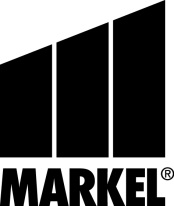 Evanston Insurance CompanyBroker NameBroker Street AddressBroker City, State, Zip CodeNAME OF APPLICANT:      NAME OF APPLICANT:      NAME OF APPLICANT:      NAME OF APPLICANT:      NAME OF APPLICANT:      NAME OF APPLICANT:      NAME OF APPLICANT:      NAME OF APPLICANT:      Date:      Date:      Physical Address:      Physical Address:      Physical Address:      Physical Address:      City:      City:      State:   State:   State:   Zip Code:      Mailing Address:      Mailing Address:      Mailing Address:      Mailing Address:      City:      City:      State:   State:   State:   Zip Code:      Company type:  Individual  Partnership Corporation Corporation Joint Venture Joint Venture Other Organization (describe) Other Organization (describe) Other Organization (describe)Company type:  Individual  Partnership Corporation Corporation Joint Venture Joint Venture1.Date established:2.List any previous names under which you have operated:List any previous names under which you have operated:List any previous names under which you have operated:3.Named Insureds (including Parent Company, if applicable):Named Insureds (including Parent Company, if applicable):Named Insureds (including Parent Company, if applicable):4.Additional Insureds:Additional Insureds:Additional Insureds:5.Acquired Companies Or Subsidiaries:Acquired Companies Or Subsidiaries:Acquired Companies Or Subsidiaries:6.Description of operations:Description of operations:7.Are you a member of any trade organization?Are you a member of any trade organization?Are you a member of any trade organization? Yes    NoIf yes, which ones:1.Provide the following information for the prior 3 years and projected current year:Provide the following information for the prior 3 years and projected current year:Provide the following information for the prior 3 years and projected current year:Provide the following information for the prior 3 years and projected current year:Provide the following information for the prior 3 years and projected current year:Provide the following information for the prior 3 years and projected current year:Annual Domestic RevenueAnnual Domestic RevenueAnnual Foreign RevenueTotal Annual RevenueAnnual Units Sold (Drugs/Devices)Projected Current$     $     $     $     1 Year Prior$     $     $     $     2 Years Prior$     $     $     $     3 Years Prior$     $     $     $     2.Products/Services ProfileProducts/Services ProfileProducts/Services ProfileProducts/Services ProfileProducts/Services ProfileProducts/Services ProfilePercentageDescription Of Product/ServiceDescription Of Product/ServiceComplete SectionPharmaceuticals (NDA)Pharmaceuticals (NDA)     %Generic pharmaceuticals (ANDA)Generic pharmaceuticals (ANDA)     %Biopharmaceuticals (NDA)Biopharmaceuticals (NDA)     %BiosimilarsBiosimilars     %Medical devicesMedical devices     %Contract servicesContract services     %DistributionDistribution     %ResearchResearch     %Dietary supplements/nutritionalDietary supplements/nutritional     %Equipment rentals/leasingEquipment rentals/leasing     %Repair/installation/serviceRepair/installation/service     %Other (describe)Other (describe)     %1.What coverages and limits are you seeking?What coverages and limits are you seeking?What coverages and limits are you seeking?What coverages and limits are you seeking?What coverages and limits are you seeking?What coverages and limits are you seeking?What coverages and limits are you seeking?What coverages and limits are you seeking?What coverages and limits are you seeking?What coverages and limits are you seeking?What coverages and limits are you seeking?What coverages and limits are you seeking?CoverageCoverageCoverageCoverageCoverageDesired Limits 
Of InsuranceDesired Limits 
Of InsuranceDesired DeductibleDesired DeductibleDesired DeductibleRetroactive DateRetroactive Date Products And Services Liability (P&S): Products And Services Liability (P&S): Products And Services Liability (P&S): Products And Services Liability (P&S): Products And Services Liability (P&S):$     $     $     $     $      Human Clinical Trials Liability (HCT): Human Clinical Trials Liability (HCT): Human Clinical Trials Liability (HCT): Human Clinical Trials Liability (HCT): Human Clinical Trials Liability (HCT):$     $     $     $     $      Errors And Omissions Liability (E&O): Errors And Omissions Liability (E&O): Errors And Omissions Liability (E&O): Errors And Omissions Liability (E&O): Errors And Omissions Liability (E&O):$     $     $     $     $      Healthcare Professional Services Liability (HPS): Healthcare Professional Services Liability (HPS): Healthcare Professional Services Liability (HPS): Healthcare Professional Services Liability (HPS): Healthcare Professional Services Liability (HPS):$     $     $     $     $      General Liability (GL): General Liability (GL): General Liability (GL): General Liability (GL): General Liability (GL):$     $     $     $     $     2.For each coverage you are seeking, provide details of coverage purchased in the past 5 years:For each coverage you are seeking, provide details of coverage purchased in the past 5 years:For each coverage you are seeking, provide details of coverage purchased in the past 5 years:For each coverage you are seeking, provide details of coverage purchased in the past 5 years:For each coverage you are seeking, provide details of coverage purchased in the past 5 years:For each coverage you are seeking, provide details of coverage purchased in the past 5 years:For each coverage you are seeking, provide details of coverage purchased in the past 5 years:For each coverage you are seeking, provide details of coverage purchased in the past 5 years:For each coverage you are seeking, provide details of coverage purchased in the past 5 years:For each coverage you are seeking, provide details of coverage purchased in the past 5 years:For each coverage you are seeking, provide details of coverage purchased in the past 5 years:For each coverage you are seeking, provide details of coverage purchased in the past 5 years:Policy PeriodCarrierCarrierCoveragesLimitLimitDeductible/SIRDeductible/SIRPremiumClaims Made (CM) Retroactive Date/ Occurrence (OCC)Claims Made (CM) Retroactive Date/ Occurrence (OCC)Claims Made (CM) Retroactive Date/ Occurrence (OCC)$     $     $     
$     
$     
 CM        OCC CM        OCC CM        OCC$     $     $     
$     
$     
 CM        OCC CM        OCC CM        OCC$     $     $     
$     
$     
 CM        OCC CM        OCC CM        OCC$     $     $     
$     
$     
 CM        OCC CM        OCC CM        OCC$     $     $     
$     
$     
 CM        OCC CM        OCC CM        OCC$     $     $     
$     
$     
 CM        OCC CM        OCC CM        OCC$     $     $     
$     
$     
 CM        OCC CM        OCC CM        OCC$     $     $     
$     
$     
 CM        OCC CM        OCC CM        OCC$     $     $     
$     
$     
 CM        OCC CM        OCC CM        OCC$     $     $     
$     
$     
 CM        OCC CM        OCC CM        OCC3.Have you had any insurance declined, cancelled or nonrenewed in the past 5 years?Have you had any insurance declined, cancelled or nonrenewed in the past 5 years?Have you had any insurance declined, cancelled or nonrenewed in the past 5 years?Have you had any insurance declined, cancelled or nonrenewed in the past 5 years?Have you had any insurance declined, cancelled or nonrenewed in the past 5 years?Have you had any insurance declined, cancelled or nonrenewed in the past 5 years?Have you had any insurance declined, cancelled or nonrenewed in the past 5 years?Have you had any insurance declined, cancelled or nonrenewed in the past 5 years?Have you had any insurance declined, cancelled or nonrenewed in the past 5 years?Have you had any insurance declined, cancelled or nonrenewed in the past 5 years?Have you had any insurance declined, cancelled or nonrenewed in the past 5 years? Yes    NoIf yes, explain:If yes, explain:1.Complete the following for all claims (regardless of fault and whether or not insured) and circumstance that may give rise to claims for the past 5 years:Complete the following for all claims (regardless of fault and whether or not insured) and circumstance that may give rise to claims for the past 5 years:Complete the following for all claims (regardless of fault and whether or not insured) and circumstance that may give rise to claims for the past 5 years:Complete the following for all claims (regardless of fault and whether or not insured) and circumstance that may give rise to claims for the past 5 years:Complete the following for all claims (regardless of fault and whether or not insured) and circumstance that may give rise to claims for the past 5 years:Complete the following for all claims (regardless of fault and whether or not insured) and circumstance that may give rise to claims for the past 5 years:Complete the following for all claims (regardless of fault and whether or not insured) and circumstance that may give rise to claims for the past 5 years: Check if none. Check if none. Check if none. Check if none. Check if none. Check if none.Date Of CircumstanceLine Of BusinessDescription Of Circumstance 
Or ClaimDate Of ClaimAmount PaidAmount PaidAmount Reserved$     $     $     $     $     $     $     $     $     $     $     $     $     $     $     2.Provide the number and complete details of any customer complaints you have received concerning your products or services in the past 5 years: Provide the number and complete details of any customer complaints you have received concerning your products or services in the past 5 years: Provide the number and complete details of any customer complaints you have received concerning your products or services in the past 5 years: Provide the number and complete details of any customer complaints you have received concerning your products or services in the past 5 years: Provide the number and complete details of any customer complaints you have received concerning your products or services in the past 5 years: Provide the number and complete details of any customer complaints you have received concerning your products or services in the past 5 years: Provide the number and complete details of any customer complaints you have received concerning your products or services in the past 5 years: 3.Have you been in violation of any consumer product safety act or any other federal or local legislation?Have you been in violation of any consumer product safety act or any other federal or local legislation?Have you been in violation of any consumer product safety act or any other federal or local legislation?Have you been in violation of any consumer product safety act or any other federal or local legislation?Have you been in violation of any consumer product safety act or any other federal or local legislation? Yes    No Yes    NoIf yes, provide complete details:If yes, provide complete details:If yes, provide complete details:If yes, provide complete details:If yes, provide complete details:If yes, provide complete details:If yes, provide complete details:1.Pharmaceuticals/Biopharmaceuticals ( Check if N/A)Pharmaceuticals/Biopharmaceuticals ( Check if N/A)Pharmaceuticals/Biopharmaceuticals ( Check if N/A)Pharmaceuticals/Biopharmaceuticals ( Check if N/A)Pharmaceuticals/Biopharmaceuticals ( Check if N/A)Pharmaceuticals/Biopharmaceuticals ( Check if N/A)Pharmaceuticals/Biopharmaceuticals ( Check if N/A)Pharmaceuticals/Biopharmaceuticals ( Check if N/A)Pharmaceuticals/Biopharmaceuticals ( Check if N/A)Pharmaceuticals/Biopharmaceuticals ( Check if N/A)Pharmaceuticals/Biopharmaceuticals ( Check if N/A)Pharmaceuticals/Biopharmaceuticals ( Check if N/A)Pharmaceuticals/Biopharmaceuticals ( Check if N/A)Pharmaceuticals/Biopharmaceuticals ( Check if N/A)Pharmaceuticals/Biopharmaceuticals ( Check if N/A)a.Indicate the percentage of your pharmaceuticals/biopharmaceuticals that are:Indicate the percentage of your pharmaceuticals/biopharmaceuticals that are:Indicate the percentage of your pharmaceuticals/biopharmaceuticals that are:Indicate the percentage of your pharmaceuticals/biopharmaceuticals that are:Indicate the percentage of your pharmaceuticals/biopharmaceuticals that are:Indicate the percentage of your pharmaceuticals/biopharmaceuticals that are:Indicate the percentage of your pharmaceuticals/biopharmaceuticals that are:Indicate the percentage of your pharmaceuticals/biopharmaceuticals that are:Indicate the percentage of your pharmaceuticals/biopharmaceuticals that are:Indicate the percentage of your pharmaceuticals/biopharmaceuticals that are:Indicate the percentage of your pharmaceuticals/biopharmaceuticals that are:Indicate the percentage of your pharmaceuticals/biopharmaceuticals that are:Indicate the percentage of your pharmaceuticals/biopharmaceuticals that are:Indicate the percentage of your pharmaceuticals/biopharmaceuticals that are:ProductProductProductProductPercentagePercentagePercentagePercentageProductProductProductPercentagePercentagePercentageActive pharmaceutical ingredientsActive pharmaceutical ingredientsActive pharmaceutical ingredientsActive pharmaceutical ingredients     %     %     %     %Imaging/diagnostic agentsImaging/diagnostic agentsImaging/diagnostic agents     %     %     %InjectablesInjectablesInjectablesInjectables     %     %     %     %Birth controlBirth controlBirth control     %     %     %Oral Oral Oral Oral      %     %     %     %Hormones/steroids Hormones/steroids Hormones/steroids      %     %     %TopicalTopicalTopicalTopical     %     %     %     %Blood productsBlood productsBlood products     %     %     %Over the counterOver the counterOver the counterOver the counter     %     %     %     %VaccinesVaccinesVaccines     %     %     %Drug deliveryDrug deliveryDrug deliveryDrug delivery     %     %     %     %Veterinary 	Veterinary 	Veterinary 	     %     %     %b.Do you have any past, present, or planned products that do not have formal FDA approval for marketing (i.e. products subject to DESI, Prescription Drug Wrap-Up, or OTC drug review)?Do you have any past, present, or planned products that do not have formal FDA approval for marketing (i.e. products subject to DESI, Prescription Drug Wrap-Up, or OTC drug review)?Do you have any past, present, or planned products that do not have formal FDA approval for marketing (i.e. products subject to DESI, Prescription Drug Wrap-Up, or OTC drug review)?Do you have any past, present, or planned products that do not have formal FDA approval for marketing (i.e. products subject to DESI, Prescription Drug Wrap-Up, or OTC drug review)?Do you have any past, present, or planned products that do not have formal FDA approval for marketing (i.e. products subject to DESI, Prescription Drug Wrap-Up, or OTC drug review)?Do you have any past, present, or planned products that do not have formal FDA approval for marketing (i.e. products subject to DESI, Prescription Drug Wrap-Up, or OTC drug review)?Do you have any past, present, or planned products that do not have formal FDA approval for marketing (i.e. products subject to DESI, Prescription Drug Wrap-Up, or OTC drug review)?Do you have any past, present, or planned products that do not have formal FDA approval for marketing (i.e. products subject to DESI, Prescription Drug Wrap-Up, or OTC drug review)?Do you have any past, present, or planned products that do not have formal FDA approval for marketing (i.e. products subject to DESI, Prescription Drug Wrap-Up, or OTC drug review)?Do you have any past, present, or planned products that do not have formal FDA approval for marketing (i.e. products subject to DESI, Prescription Drug Wrap-Up, or OTC drug review)?Do you have any past, present, or planned products that do not have formal FDA approval for marketing (i.e. products subject to DESI, Prescription Drug Wrap-Up, or OTC drug review)?Do you have any past, present, or planned products that do not have formal FDA approval for marketing (i.e. products subject to DESI, Prescription Drug Wrap-Up, or OTC drug review)?Do you have any past, present, or planned products that do not have formal FDA approval for marketing (i.e. products subject to DESI, Prescription Drug Wrap-Up, or OTC drug review)? Yes    NoIf yes, explain:2.Medical Devices ( Check if N/A)Medical Devices ( Check if N/A)Medical Devices ( Check if N/A)Medical Devices ( Check if N/A)Medical Devices ( Check if N/A)Medical Devices ( Check if N/A)Medical Devices ( Check if N/A)Medical Devices ( Check if N/A)Medical Devices ( Check if N/A)Medical Devices ( Check if N/A)Medical Devices ( Check if N/A)Medical Devices ( Check if N/A)Medical Devices ( Check if N/A)Medical Devices ( Check if N/A)a.FDA Registration Number (if applicable):FDA Registration Number (if applicable):FDA Registration Number (if applicable):FDA Registration Number (if applicable):FDA Registration Number (if applicable):FDA Registration Number (if applicable):FDA Registration Number (if applicable):b.Indicate the annual sales and number of devices for each class:Indicate the annual sales and number of devices for each class:Indicate the annual sales and number of devices for each class:Indicate the annual sales and number of devices for each class:Indicate the annual sales and number of devices for each class:Indicate the annual sales and number of devices for each class:Indicate the annual sales and number of devices for each class:Indicate the annual sales and number of devices for each class:Indicate the annual sales and number of devices for each class:Indicate the annual sales and number of devices for each class:Indicate the annual sales and number of devices for each class:Indicate the annual sales and number of devices for each class:Indicate the annual sales and number of devices for each class:Indicate the annual sales and number of devices for each class:ClassClassProjected SalesProjected SalesProjected SalesProjected UnitsProjected UnitsProjected UnitsProjected UnitsFDA Class IFDA Class I$     $     $     FDA Class IIFDA Class II$     $     $     FDA Class IIIFDA Class III$     $     $     c.Projected revenue by medical device type (indicate % of total medical device revenue):Projected revenue by medical device type (indicate % of total medical device revenue):Projected revenue by medical device type (indicate % of total medical device revenue):Projected revenue by medical device type (indicate % of total medical device revenue):Projected revenue by medical device type (indicate % of total medical device revenue):Projected revenue by medical device type (indicate % of total medical device revenue):Projected revenue by medical device type (indicate % of total medical device revenue):Projected revenue by medical device type (indicate % of total medical device revenue):Projected revenue by medical device type (indicate % of total medical device revenue):Projected revenue by medical device type (indicate % of total medical device revenue):Projected revenue by medical device type (indicate % of total medical device revenue):Projected revenue by medical device type (indicate % of total medical device revenue):Projected revenue by medical device type (indicate % of total medical device revenue):Projected revenue by medical device type (indicate % of total medical device revenue):TypeTypeTypePercentagePercentagePercentageTypeTypeTypeTypePercentagePercentageAnesthesiaAnesthesiaAnesthesia     %     %     %Monitoring devicesMonitoring devicesMonitoring devicesMonitoring devices     %     %CardiacCardiacCardiac     %     %     %Imaging devices/instrumentsImaging devices/instrumentsImaging devices/instrumentsImaging devices/instruments     %     %Active implantsActive implantsActive implants     %     %     %Therapy/rehabTherapy/rehabTherapy/rehabTherapy/rehab     %     %Non-active implantsNon-active implantsNon-active implants     %     %     %DialysisDialysisDialysisDialysis     %     %LasersLasersLasers     %     %     %InfusionInfusionInfusionInfusion     %     %Surgical devicesSurgical devicesSurgical devices     %     %     %CathetersCathetersCathetersCatheters     %     %Dental instrumentsDental instrumentsDental instruments     %     %     %Durable medical equipmentDurable medical equipmentDurable medical equipmentDurable medical equipment     %     %Diagnostic kitsDiagnostic kitsDiagnostic kits     %     %     %Other (describe)Other (describe)Other (describe)Other (describe)     %     %PediatricPediatricPediatric     %     %     %3.Contract Services ( Check if N/A)Contract Services ( Check if N/A)Contract Services ( Check if N/A)Contract Services ( Check if N/A)Contract Services ( Check if N/A)Contract Services ( Check if N/A)Contract Services ( Check if N/A)Contract Services ( Check if N/A)Contract Services ( Check if N/A)Contract Services ( Check if N/A)Contract Services ( Check if N/A)Contract Services ( Check if N/A)Contract Services ( Check if N/A)Contract Services ( Check if N/A)Contract Services ( Check if N/A)Contract Services ( Check if N/A)Contract Services ( Check if N/A)Contract Services ( Check if N/A)Contract Services ( Check if N/A)a.Specifically describe each of the following types of contract services and projected annual revenue of each:Specifically describe each of the following types of contract services and projected annual revenue of each:Specifically describe each of the following types of contract services and projected annual revenue of each:Specifically describe each of the following types of contract services and projected annual revenue of each:Specifically describe each of the following types of contract services and projected annual revenue of each:Specifically describe each of the following types of contract services and projected annual revenue of each:Specifically describe each of the following types of contract services and projected annual revenue of each:Specifically describe each of the following types of contract services and projected annual revenue of each:Specifically describe each of the following types of contract services and projected annual revenue of each:Specifically describe each of the following types of contract services and projected annual revenue of each:Specifically describe each of the following types of contract services and projected annual revenue of each:Specifically describe each of the following types of contract services and projected annual revenue of each:Specifically describe each of the following types of contract services and projected annual revenue of each:Specifically describe each of the following types of contract services and projected annual revenue of each:Specifically describe each of the following types of contract services and projected annual revenue of each:Specifically describe each of the following types of contract services and projected annual revenue of each:Specifically describe each of the following types of contract services and projected annual revenue of each:Specifically describe each of the following types of contract services and projected annual revenue of each:Specifically describe each of the following types of contract services and projected annual revenue of each:Type Of ServiceType Of ServiceType Of ServiceType Of ServiceType Of ServiceType Of ServiceDescription Of ServicesDescription Of ServicesDescription Of ServicesDescription Of ServicesDescription Of ServicesDescription Of ServicesDescription Of ServicesDescription Of ServicesDescription Of ServicesDescription Of ServicesProjected Annual RevenueProjected Annual RevenueProjected Annual RevenuePharmaceutical manufacturing for othersPharmaceutical manufacturing for othersPharmaceutical manufacturing for othersPharmaceutical manufacturing for othersPharmaceutical manufacturing for othersPharmaceutical manufacturing for others$     $     $     Biopharmaceutical manufacturing for othersBiopharmaceutical manufacturing for othersBiopharmaceutical manufacturing for othersBiopharmaceutical manufacturing for othersBiopharmaceutical manufacturing for othersBiopharmaceutical manufacturing for others$     $     $     Medical device manufacturing for othersMedical device manufacturing for othersMedical device manufacturing for othersMedical device manufacturing for othersMedical device manufacturing for othersMedical device manufacturing for others$     $     $     R&D/lab instrument manufacturingR&D/lab instrument manufacturingR&D/lab instrument manufacturingR&D/lab instrument manufacturingR&D/lab instrument manufacturingR&D/lab instrument manufacturing$     $     $     Repackaging/assemblyRepackaging/assemblyRepackaging/assemblyRepackaging/assemblyRepackaging/assemblyRepackaging/assembly$     $     $     Repair/installationRepair/installationRepair/installationRepair/installationRepair/installationRepair/installation$     $     $     SterilizationSterilizationSterilizationSterilizationSterilizationSterilization$     $     $     RefurbishingRefurbishingRefurbishingRefurbishingRefurbishingRefurbishing$     $     $     Clinical trialsClinical trialsClinical trialsClinical trialsClinical trialsClinical trials$     $     $     Protocol design/developmentProtocol design/developmentProtocol design/developmentProtocol design/developmentProtocol design/developmentProtocol design/development$     $     $     ConsultingConsultingConsultingConsultingConsultingConsulting$     $     $     IRBIRBIRBIRBIRBIRB$     $     $     LaboratoryLaboratoryLaboratoryLaboratoryLaboratoryLaboratory$     $     $     Pharmacovigilance/safety surveillancePharmacovigilance/safety surveillancePharmacovigilance/safety surveillancePharmacovigilance/safety surveillancePharmacovigilance/safety surveillancePharmacovigilance/safety surveillance$     $     $     Pre-clinical testing and developmentPre-clinical testing and developmentPre-clinical testing and developmentPre-clinical testing and developmentPre-clinical testing and developmentPre-clinical testing and development$     $     $     Sales and marketingSales and marketingSales and marketingSales and marketingSales and marketingSales and marketing$     $     $     Others (describe)Others (describe)Others (describe)Others (describe)Others (describe)Others (describe)$     $     $     b.How many contracts are currently in force?How many contracts are currently in force?How many contracts are currently in force?How many contracts are currently in force?How many contracts are currently in force?How many contracts are currently in force?c.List your top clients (include contract size, length) and product/service provided:List your top clients (include contract size, length) and product/service provided:List your top clients (include contract size, length) and product/service provided:List your top clients (include contract size, length) and product/service provided:List your top clients (include contract size, length) and product/service provided:List your top clients (include contract size, length) and product/service provided:List your top clients (include contract size, length) and product/service provided:List your top clients (include contract size, length) and product/service provided:List your top clients (include contract size, length) and product/service provided:List your top clients (include contract size, length) and product/service provided:List your top clients (include contract size, length) and product/service provided:List your top clients (include contract size, length) and product/service provided:List your top clients (include contract size, length) and product/service provided:List your top clients (include contract size, length) and product/service provided:List your top clients (include contract size, length) and product/service provided:List your top clients (include contract size, length) and product/service provided:List your top clients (include contract size, length) and product/service provided:List your top clients (include contract size, length) and product/service provided:List your top clients (include contract size, length) and product/service provided:d.Have you discontinued any services in the past 5 years?Have you discontinued any services in the past 5 years?Have you discontinued any services in the past 5 years?Have you discontinued any services in the past 5 years?Have you discontinued any services in the past 5 years?Have you discontinued any services in the past 5 years?Have you discontinued any services in the past 5 years?Have you discontinued any services in the past 5 years?Have you discontinued any services in the past 5 years?Have you discontinued any services in the past 5 years?Have you discontinued any services in the past 5 years?Have you discontinued any services in the past 5 years?Have you discontinued any services in the past 5 years?Have you discontinued any services in the past 5 years?Have you discontinued any services in the past 5 years?Have you discontinued any services in the past 5 years?Have you discontinued any services in the past 5 years?Have you discontinued any services in the past 5 years? Yes    NoIf yes, explain:If yes, explain:e.What would be the largest financial and business impact on your customers from a failure of any of your products or services?What would be the largest financial and business impact on your customers from a failure of any of your products or services?What would be the largest financial and business impact on your customers from a failure of any of your products or services?What would be the largest financial and business impact on your customers from a failure of any of your products or services?What would be the largest financial and business impact on your customers from a failure of any of your products or services?What would be the largest financial and business impact on your customers from a failure of any of your products or services?What would be the largest financial and business impact on your customers from a failure of any of your products or services?What would be the largest financial and business impact on your customers from a failure of any of your products or services?What would be the largest financial and business impact on your customers from a failure of any of your products or services?What would be the largest financial and business impact on your customers from a failure of any of your products or services?What would be the largest financial and business impact on your customers from a failure of any of your products or services?What would be the largest financial and business impact on your customers from a failure of any of your products or services?What would be the largest financial and business impact on your customers from a failure of any of your products or services?What would be the largest financial and business impact on your customers from a failure of any of your products or services?What would be the largest financial and business impact on your customers from a failure of any of your products or services?What would be the largest financial and business impact on your customers from a failure of any of your products or services?What would be the largest financial and business impact on your customers from a failure of any of your products or services?What would be the largest financial and business impact on your customers from a failure of any of your products or services?What would be the largest financial and business impact on your customers from a failure of any of your products or services?f.What is the projected total value of personal property of others at our facility?What is the projected total value of personal property of others at our facility?What is the projected total value of personal property of others at our facility?What is the projected total value of personal property of others at our facility?What is the projected total value of personal property of others at our facility?What is the projected total value of personal property of others at our facility?What is the projected total value of personal property of others at our facility?What is the projected total value of personal property of others at our facility?What is the projected total value of personal property of others at our facility?What is the projected total value of personal property of others at our facility?What is the projected total value of personal property of others at our facility?What is the projected total value of personal property of others at our facility?What is the projected total value of personal property of others at our facility?$     $     $     $     $     $     g.Do you purchase, sell or lease used equipment?Do you purchase, sell or lease used equipment?Do you purchase, sell or lease used equipment?Do you purchase, sell or lease used equipment?Do you purchase, sell or lease used equipment?Do you purchase, sell or lease used equipment?Do you purchase, sell or lease used equipment?Do you purchase, sell or lease used equipment?Do you purchase, sell or lease used equipment?Do you purchase, sell or lease used equipment?Do you purchase, sell or lease used equipment?Do you purchase, sell or lease used equipment?Do you purchase, sell or lease used equipment?Do you purchase, sell or lease used equipment?Do you purchase, sell or lease used equipment?Do you purchase, sell or lease used equipment?Do you purchase, sell or lease used equipment?Do you purchase, sell or lease used equipment? Yes    NoIf yes, do you recondition or repair prior to resale?If yes, do you recondition or repair prior to resale?If yes, do you recondition or repair prior to resale?If yes, do you recondition or repair prior to resale?If yes, do you recondition or repair prior to resale?If yes, do you recondition or repair prior to resale?If yes, do you recondition or repair prior to resale?If yes, do you recondition or repair prior to resale?If yes, do you recondition or repair prior to resale?If yes, do you recondition or repair prior to resale?If yes, do you recondition or repair prior to resale?If yes, do you recondition or repair prior to resale?If yes, do you recondition or repair prior to resale?If yes, do you recondition or repair prior to resale?If yes, do you recondition or repair prior to resale?If yes, do you recondition or repair prior to resale?If yes, do you recondition or repair prior to resale?If yes, do you recondition or repair prior to resale? Yes    Noh.Do you repair or install any products?Do you repair or install any products?Do you repair or install any products?Do you repair or install any products?Do you repair or install any products?Do you repair or install any products?Do you repair or install any products?Do you repair or install any products?Do you repair or install any products?Do you repair or install any products?Do you repair or install any products?Do you repair or install any products?Do you repair or install any products?Do you repair or install any products?Do you repair or install any products?Do you repair or install any products?Do you repair or install any products?Do you repair or install any products? Yes    NoIf yes:If yes:If yes:If yes:If yes:If yes:If yes:If yes:If yes:If yes:If yes:If yes:If yes:If yes:If yes:If yes:If yes:If yes:(1)Are your employees factory trained?Are your employees factory trained?Are your employees factory trained?Are your employees factory trained?Are your employees factory trained?Are your employees factory trained?Are your employees factory trained?Are your employees factory trained?Are your employees factory trained?Are your employees factory trained?Are your employees factory trained?Are your employees factory trained?Are your employees factory trained?Are your employees factory trained?Are your employees factory trained?Are your employees factory trained?Are your employees factory trained? Yes    No(2)Is maintenance performed and documented according to manufacturer's guidelines?Is maintenance performed and documented according to manufacturer's guidelines?Is maintenance performed and documented according to manufacturer's guidelines?Is maintenance performed and documented according to manufacturer's guidelines?Is maintenance performed and documented according to manufacturer's guidelines?Is maintenance performed and documented according to manufacturer's guidelines?Is maintenance performed and documented according to manufacturer's guidelines?Is maintenance performed and documented according to manufacturer's guidelines?Is maintenance performed and documented according to manufacturer's guidelines?Is maintenance performed and documented according to manufacturer's guidelines?Is maintenance performed and documented according to manufacturer's guidelines?Is maintenance performed and documented according to manufacturer's guidelines?Is maintenance performed and documented according to manufacturer's guidelines?Is maintenance performed and documented according to manufacturer's guidelines?Is maintenance performed and documented according to manufacturer's guidelines?Is maintenance performed and documented according to manufacturer's guidelines?Is maintenance performed and documented according to manufacturer's guidelines? Yes    Noi.Are there any healthcare services performed at your site?Are there any healthcare services performed at your site?Are there any healthcare services performed at your site?Are there any healthcare services performed at your site?Are there any healthcare services performed at your site?Are there any healthcare services performed at your site?Are there any healthcare services performed at your site?Are there any healthcare services performed at your site?Are there any healthcare services performed at your site?Are there any healthcare services performed at your site?Are there any healthcare services performed at your site?Are there any healthcare services performed at your site?Are there any healthcare services performed at your site?Are there any healthcare services performed at your site?Are there any healthcare services performed at your site?Are there any healthcare services performed at your site?Are there any healthcare services performed at your site?Are there any healthcare services performed at your site? Yes    NoIf yes, explain:If yes, explain:4.Distribution ( Check if N/A)Distribution ( Check if N/A)Distribution ( Check if N/A)Distribution ( Check if N/A)Distribution ( Check if N/A)Distribution ( Check if N/A)Distribution ( Check if N/A)Distribution ( Check if N/A)Distribution ( Check if N/A)Distribution ( Check if N/A)Distribution ( Check if N/A)Distribution ( Check if N/A)Distribution ( Check if N/A)Distribution ( Check if N/A)Distribution ( Check if N/A)Distribution ( Check if N/A)Distribution ( Check if N/A)Distribution ( Check if N/A)Distribution ( Check if N/A)a.Indicate the percentage of products distributed:Indicate the percentage of products distributed:Indicate the percentage of products distributed:Indicate the percentage of products distributed:Indicate the percentage of products distributed:Indicate the percentage of products distributed:Indicate the percentage of products distributed:Indicate the percentage of products distributed:Indicate the percentage of products distributed:Indicate the percentage of products distributed:Indicate the percentage of products distributed:Indicate the percentage of products distributed:Indicate the percentage of products distributed:Indicate the percentage of products distributed:Indicate the percentage of products distributed:Indicate the percentage of products distributed:Indicate the percentage of products distributed:Indicate the percentage of products distributed:Indicate the percentage of products distributed:ProductProductProductPercentagePercentagePercentagePercentagePercentageProductProductProductProductProductProductProductProductProductPercentagePercentagePharmaceuticalsPharmaceuticalsPharmaceuticals     %     %     %     %     %Active pharmaceutical ingredientsActive pharmaceutical ingredientsActive pharmaceutical ingredientsActive pharmaceutical ingredientsActive pharmaceutical ingredientsActive pharmaceutical ingredientsActive pharmaceutical ingredientsActive pharmaceutical ingredientsActive pharmaceutical ingredients     %     %BiopharmaceuticalsBiopharmaceuticalsBiopharmaceuticals     %     %     %     %     %Medical device components/softwareMedical device components/softwareMedical device components/softwareMedical device components/softwareMedical device components/softwareMedical device components/softwareMedical device components/softwareMedical device components/softwareMedical device components/software     %     %Medical devicesMedical devicesMedical devices     %     %     %     %     %Other (describe) Other (describe) Other (describe) Other (describe) Other (describe) Other (describe) Other (describe) Other (describe) Other (describe)      %     %Dietary supplements/vitaminsDietary supplements/vitaminsDietary supplements/vitamins     %     %     %     %     %b.Do you distribute products under your name or label?Do you distribute products under your name or label?Do you distribute products under your name or label?Do you distribute products under your name or label?Do you distribute products under your name or label?Do you distribute products under your name or label?Do you distribute products under your name or label?Do you distribute products under your name or label?Do you distribute products under your name or label?Do you distribute products under your name or label?Do you distribute products under your name or label?Do you distribute products under your name or label?Do you distribute products under your name or label?Do you distribute products under your name or label?Do you distribute products under your name or label?Do you distribute products under your name or label?Do you distribute products under your name or label?Do you distribute products under your name or label? Yes    Noc.Do you repackage any of the products that are for distribution?Do you repackage any of the products that are for distribution?Do you repackage any of the products that are for distribution?Do you repackage any of the products that are for distribution?Do you repackage any of the products that are for distribution?Do you repackage any of the products that are for distribution?Do you repackage any of the products that are for distribution?Do you repackage any of the products that are for distribution?Do you repackage any of the products that are for distribution?Do you repackage any of the products that are for distribution?Do you repackage any of the products that are for distribution?Do you repackage any of the products that are for distribution?Do you repackage any of the products that are for distribution?Do you repackage any of the products that are for distribution?Do you repackage any of the products that are for distribution?Do you repackage any of the products that are for distribution?Do you repackage any of the products that are for distribution?Do you repackage any of the products that are for distribution? Yes    Nod.What type of business entities do you sell to?What type of business entities do you sell to?What type of business entities do you sell to?What type of business entities do you sell to?What type of business entities do you sell to?What type of business entities do you sell to?What type of business entities do you sell to?eWhat types of entities do you source your product from? What types of entities do you source your product from? What types of entities do you source your product from? What types of entities do you source your product from? What types of entities do you source your product from? What types of entities do you source your product from? What types of entities do you source your product from? What types of entities do you source your product from? What types of entities do you source your product from? f.Do you maintain the following records? (If yes, indicate the duration.)Do you maintain the following records? (If yes, indicate the duration.)Do you maintain the following records? (If yes, indicate the duration.)Do you maintain the following records? (If yes, indicate the duration.)Do you maintain the following records? (If yes, indicate the duration.)Do you maintain the following records? (If yes, indicate the duration.)Do you maintain the following records? (If yes, indicate the duration.)Do you maintain the following records? (If yes, indicate the duration.)Do you maintain the following records? (If yes, indicate the duration.)Do you maintain the following records? (If yes, indicate the duration.)Do you maintain the following records? (If yes, indicate the duration.)Do you maintain the following records? (If yes, indicate the duration.)Do you maintain the following records? (If yes, indicate the duration.)Do you maintain the following records? (If yes, indicate the duration.)(1)When and where the product was manufactured:When and where the product was manufactured:When and where the product was manufactured:When and where the product was manufactured:When and where the product was manufactured:When and where the product was manufactured:When and where the product was manufactured:When and where the product was manufactured:When and where the product was manufactured:When and where the product was manufactured: Yes Duration          No  Yes Duration          No  Yes Duration          No  Yes Duration          No  Yes Duration          No  Yes Duration          No  Yes Duration          No  Yes Duration          No (2)Who manufactured the product:Who manufactured the product:Who manufactured the product:Who manufactured the product:Who manufactured the product:Who manufactured the product:Who manufactured the product:Who manufactured the product:Who manufactured the product:Who manufactured the product: Yes Duration          No  Yes Duration          No  Yes Duration          No  Yes Duration          No  Yes Duration          No  Yes Duration          No  Yes Duration          No  Yes Duration          No (3)To whom the product was sold and the date of sale:To whom the product was sold and the date of sale:To whom the product was sold and the date of sale:To whom the product was sold and the date of sale:To whom the product was sold and the date of sale:To whom the product was sold and the date of sale:To whom the product was sold and the date of sale:To whom the product was sold and the date of sale:To whom the product was sold and the date of sale:To whom the product was sold and the date of sale: Yes Duration          No  Yes Duration          No  Yes Duration          No  Yes Duration          No  Yes Duration          No  Yes Duration          No  Yes Duration          No  Yes Duration          No (4)Changes in the product's formula:Changes in the product's formula:Changes in the product's formula:Changes in the product's formula:Changes in the product's formula:Changes in the product's formula:Changes in the product's formula:Changes in the product's formula:Changes in the product's formula:Changes in the product's formula: Yes Duration          No  Yes Duration          No  Yes Duration          No  Yes Duration          No  Yes Duration          No  Yes Duration          No  Yes Duration          No  Yes Duration          No (5)Changes in the product's advertising material:Changes in the product's advertising material:Changes in the product's advertising material:Changes in the product's advertising material:Changes in the product's advertising material:Changes in the product's advertising material:Changes in the product's advertising material:Changes in the product's advertising material:Changes in the product's advertising material:Changes in the product's advertising material: Yes Duration          No Yes Duration          No Yes Duration          No Yes Duration          No Yes Duration          No Yes Duration          No Yes Duration          No Yes Duration          Nog.Describe in detail your customer return policy:Describe in detail your customer return policy:Describe in detail your customer return policy:Describe in detail your customer return policy:Describe in detail your customer return policy:Describe in detail your customer return policy:Describe in detail your customer return policy:Describe in detail your customer return policy:Describe in detail your customer return policy:Describe in detail your customer return policy:Describe in detail your customer return policy:Describe in detail your customer return policy:Describe in detail your customer return policy:Describe in detail your customer return policy:Describe in detail your customer return policy:Describe in detail your customer return policy:Describe in detail your customer return policy:Describe in detail your customer return policy:Describe in detail your customer return policy:h.Do you obtain certificates of product liability insurance from:Do you obtain certificates of product liability insurance from:Do you obtain certificates of product liability insurance from:Do you obtain certificates of product liability insurance from:Do you obtain certificates of product liability insurance from:Do you obtain certificates of product liability insurance from:Do you obtain certificates of product liability insurance from:Do you obtain certificates of product liability insurance from:Do you obtain certificates of product liability insurance from:Do you obtain certificates of product liability insurance from:Do you obtain certificates of product liability insurance from:Do you obtain certificates of product liability insurance from:Do you obtain certificates of product liability insurance from:Do you obtain certificates of product liability insurance from:Do you obtain certificates of product liability insurance from:Do you obtain certificates of product liability insurance from:Do you obtain certificates of product liability insurance from:Do you obtain certificates of product liability insurance from:(1)Manufacturers/suppliers?Manufacturers/suppliers?Manufacturers/suppliers?Manufacturers/suppliers?Manufacturers/suppliers?Manufacturers/suppliers?Manufacturers/suppliers?Manufacturers/suppliers?Manufacturers/suppliers?Manufacturers/suppliers?Manufacturers/suppliers?Manufacturers/suppliers?Manufacturers/suppliers?Manufacturers/suppliers?Manufacturers/suppliers?Manufacturers/suppliers?Manufacturers/suppliers? Yes    No(2)Customers?Customers?Customers?Customers?Customers?Customers?Customers?Customers?Customers?Customers?Customers?Customers?Customers?Customers?Customers?Customers?Customers? Yes    Noi.Are you listed as an additional insured under the product liability insurance for:Are you listed as an additional insured under the product liability insurance for:Are you listed as an additional insured under the product liability insurance for:Are you listed as an additional insured under the product liability insurance for:Are you listed as an additional insured under the product liability insurance for:Are you listed as an additional insured under the product liability insurance for:Are you listed as an additional insured under the product liability insurance for:Are you listed as an additional insured under the product liability insurance for:Are you listed as an additional insured under the product liability insurance for:Are you listed as an additional insured under the product liability insurance for:Are you listed as an additional insured under the product liability insurance for:Are you listed as an additional insured under the product liability insurance for:Are you listed as an additional insured under the product liability insurance for:Are you listed as an additional insured under the product liability insurance for:Are you listed as an additional insured under the product liability insurance for:Are you listed as an additional insured under the product liability insurance for:Are you listed as an additional insured under the product liability insurance for:Are you listed as an additional insured under the product liability insurance for:(1)Manufacturers/suppliers?Manufacturers/suppliers?Manufacturers/suppliers?Manufacturers/suppliers?Manufacturers/suppliers?Manufacturers/suppliers?Manufacturers/suppliers?Manufacturers/suppliers?Manufacturers/suppliers?Manufacturers/suppliers?Manufacturers/suppliers?Manufacturers/suppliers?Manufacturers/suppliers?Manufacturers/suppliers?Manufacturers/suppliers?Manufacturers/suppliers?Manufacturers/suppliers? Yes    No(2)Customers?Customers?Customers?Customers?Customers?Customers?Customers?Customers?Customers?Customers?Customers?Customers?Customers?Customers?Customers?Customers?Customers? Yes    No5.Dietary Supplements ( Check if N/A) Dietary Supplements ( Check if N/A) Dietary Supplements ( Check if N/A) Dietary Supplements ( Check if N/A) Dietary Supplements ( Check if N/A) Dietary Supplements ( Check if N/A) Dietary Supplements ( Check if N/A) Dietary Supplements ( Check if N/A) Dietary Supplements ( Check if N/A) Dietary Supplements ( Check if N/A) Dietary Supplements ( Check if N/A) Dietary Supplements ( Check if N/A) Dietary Supplements ( Check if N/A) Dietary Supplements ( Check if N/A) Dietary Supplements ( Check if N/A) Dietary Supplements ( Check if N/A) Dietary Supplements ( Check if N/A) Dietary Supplements ( Check if N/A) Dietary Supplements ( Check if N/A)  Yes    Noa.Provide the name and description of each product sold that is not a dietary supplement as defined under the Dietary Supplement Health and Education Act of 1994 (and amendments thereto) or by the FDA:Provide the name and description of each product sold that is not a dietary supplement as defined under the Dietary Supplement Health and Education Act of 1994 (and amendments thereto) or by the FDA:Provide the name and description of each product sold that is not a dietary supplement as defined under the Dietary Supplement Health and Education Act of 1994 (and amendments thereto) or by the FDA:Provide the name and description of each product sold that is not a dietary supplement as defined under the Dietary Supplement Health and Education Act of 1994 (and amendments thereto) or by the FDA:Provide the name and description of each product sold that is not a dietary supplement as defined under the Dietary Supplement Health and Education Act of 1994 (and amendments thereto) or by the FDA:Provide the name and description of each product sold that is not a dietary supplement as defined under the Dietary Supplement Health and Education Act of 1994 (and amendments thereto) or by the FDA:Provide the name and description of each product sold that is not a dietary supplement as defined under the Dietary Supplement Health and Education Act of 1994 (and amendments thereto) or by the FDA:Provide the name and description of each product sold that is not a dietary supplement as defined under the Dietary Supplement Health and Education Act of 1994 (and amendments thereto) or by the FDA:Provide the name and description of each product sold that is not a dietary supplement as defined under the Dietary Supplement Health and Education Act of 1994 (and amendments thereto) or by the FDA:Provide the name and description of each product sold that is not a dietary supplement as defined under the Dietary Supplement Health and Education Act of 1994 (and amendments thereto) or by the FDA:Provide the name and description of each product sold that is not a dietary supplement as defined under the Dietary Supplement Health and Education Act of 1994 (and amendments thereto) or by the FDA:Provide the name and description of each product sold that is not a dietary supplement as defined under the Dietary Supplement Health and Education Act of 1994 (and amendments thereto) or by the FDA:Provide the name and description of each product sold that is not a dietary supplement as defined under the Dietary Supplement Health and Education Act of 1994 (and amendments thereto) or by the FDA:Provide the name and description of each product sold that is not a dietary supplement as defined under the Dietary Supplement Health and Education Act of 1994 (and amendments thereto) or by the FDA:Provide the name and description of each product sold that is not a dietary supplement as defined under the Dietary Supplement Health and Education Act of 1994 (and amendments thereto) or by the FDA:Provide the name and description of each product sold that is not a dietary supplement as defined under the Dietary Supplement Health and Education Act of 1994 (and amendments thereto) or by the FDA:Provide the name and description of each product sold that is not a dietary supplement as defined under the Dietary Supplement Health and Education Act of 1994 (and amendments thereto) or by the FDA:Provide the name and description of each product sold that is not a dietary supplement as defined under the Dietary Supplement Health and Education Act of 1994 (and amendments thereto) or by the FDA:Provide the name and description of each product sold that is not a dietary supplement as defined under the Dietary Supplement Health and Education Act of 1994 (and amendments thereto) or by the FDA:NameNameNameNameDescriptionDescriptionDescriptionDescriptionDescriptionDescriptionDescriptionDescriptionDescriptionDescriptionDescriptionDescriptionDescriptionDescriptionDescriptionb.Provide the percentage of the total estimated gross receipts to be generated from the following products:Provide the percentage of the total estimated gross receipts to be generated from the following products:Provide the percentage of the total estimated gross receipts to be generated from the following products:Provide the percentage of the total estimated gross receipts to be generated from the following products:Provide the percentage of the total estimated gross receipts to be generated from the following products:Provide the percentage of the total estimated gross receipts to be generated from the following products:Provide the percentage of the total estimated gross receipts to be generated from the following products:Provide the percentage of the total estimated gross receipts to be generated from the following products:Provide the percentage of the total estimated gross receipts to be generated from the following products:Provide the percentage of the total estimated gross receipts to be generated from the following products:Provide the percentage of the total estimated gross receipts to be generated from the following products:Provide the percentage of the total estimated gross receipts to be generated from the following products:Provide the percentage of the total estimated gross receipts to be generated from the following products:Provide the percentage of the total estimated gross receipts to be generated from the following products:Provide the percentage of the total estimated gross receipts to be generated from the following products:Provide the percentage of the total estimated gross receipts to be generated from the following products:Provide the percentage of the total estimated gross receipts to be generated from the following products:Provide the percentage of the total estimated gross receipts to be generated from the following products:Provide the percentage of the total estimated gross receipts to be generated from the following products:ProductProductProductProductProductPercentagePercentagePercentagePercentagePercentageWeight loss:Weight loss:Weight loss:Weight loss:Weight loss:     %     %     %     %     %Body building/sports nutrition:Body building/sports nutrition:Body building/sports nutrition:Body building/sports nutrition:Body building/sports nutrition:     %     %     %     %     %Sexual enhancement/erectile dysfunction:Sexual enhancement/erectile dysfunction:Sexual enhancement/erectile dysfunction:Sexual enhancement/erectile dysfunction:Sexual enhancement/erectile dysfunction:     %     %     %     %     %c.c.Provide details on the products for which you are seeking coverage that contain the following ingredients:Provide details on the products for which you are seeking coverage that contain the following ingredients:Provide details on the products for which you are seeking coverage that contain the following ingredients:Provide details on the products for which you are seeking coverage that contain the following ingredients:Provide details on the products for which you are seeking coverage that contain the following ingredients:Provide details on the products for which you are seeking coverage that contain the following ingredients:Provide details on the products for which you are seeking coverage that contain the following ingredients:Provide details on the products for which you are seeking coverage that contain the following ingredients:Provide details on the products for which you are seeking coverage that contain the following ingredients:Provide details on the products for which you are seeking coverage that contain the following ingredients:Provide details on the products for which you are seeking coverage that contain the following ingredients:Provide details on the products for which you are seeking coverage that contain the following ingredients:Provide details on the products for which you are seeking coverage that contain the following ingredients:Provide details on the products for which you are seeking coverage that contain the following ingredients:Provide details on the products for which you are seeking coverage that contain the following ingredients:Provide details on the products for which you are seeking coverage that contain the following ingredients:Provide details on the products for which you are seeking coverage that contain the following ingredients:IngredientIngredientIngredientIngredientProduct Containing IngredientProduct Containing IngredientProduct Containing IngredientProduct Containing IngredientIngredient DosageIngredient DosageIngredient DosageIngredient DosageIngredient DosageIngredient DosageEstimated SalesEstimated SalesEstimated SalesCreatinineCreatinineCreatinineCreatinine$     $     $     KavaKavaKavaKava$     $     $     MagnoliaMagnoliaMagnoliaMagnolia$     $     $     YohimbeYohimbeYohimbeYohimbe$     $     $     d.d.Are you compliant with the most current regulatory requirements (FDA and FTC) related to manufacturing, labelling, advertising and adverse event reporting?Are you compliant with the most current regulatory requirements (FDA and FTC) related to manufacturing, labelling, advertising and adverse event reporting?Are you compliant with the most current regulatory requirements (FDA and FTC) related to manufacturing, labelling, advertising and adverse event reporting?Are you compliant with the most current regulatory requirements (FDA and FTC) related to manufacturing, labelling, advertising and adverse event reporting?Are you compliant with the most current regulatory requirements (FDA and FTC) related to manufacturing, labelling, advertising and adverse event reporting?Are you compliant with the most current regulatory requirements (FDA and FTC) related to manufacturing, labelling, advertising and adverse event reporting?Are you compliant with the most current regulatory requirements (FDA and FTC) related to manufacturing, labelling, advertising and adverse event reporting?Are you compliant with the most current regulatory requirements (FDA and FTC) related to manufacturing, labelling, advertising and adverse event reporting?Are you compliant with the most current regulatory requirements (FDA and FTC) related to manufacturing, labelling, advertising and adverse event reporting?Are you compliant with the most current regulatory requirements (FDA and FTC) related to manufacturing, labelling, advertising and adverse event reporting?Are you compliant with the most current regulatory requirements (FDA and FTC) related to manufacturing, labelling, advertising and adverse event reporting?Are you compliant with the most current regulatory requirements (FDA and FTC) related to manufacturing, labelling, advertising and adverse event reporting?Are you compliant with the most current regulatory requirements (FDA and FTC) related to manufacturing, labelling, advertising and adverse event reporting?Are you compliant with the most current regulatory requirements (FDA and FTC) related to manufacturing, labelling, advertising and adverse event reporting?Are you compliant with the most current regulatory requirements (FDA and FTC) related to manufacturing, labelling, advertising and adverse event reporting?Are you compliant with the most current regulatory requirements (FDA and FTC) related to manufacturing, labelling, advertising and adverse event reporting? Yes    Noe.e.Have any of your products ever fit the definition of a new dietary ingredient?Have any of your products ever fit the definition of a new dietary ingredient?Have any of your products ever fit the definition of a new dietary ingredient?Have any of your products ever fit the definition of a new dietary ingredient?Have any of your products ever fit the definition of a new dietary ingredient?Have any of your products ever fit the definition of a new dietary ingredient?Have any of your products ever fit the definition of a new dietary ingredient?Have any of your products ever fit the definition of a new dietary ingredient?Have any of your products ever fit the definition of a new dietary ingredient?Have any of your products ever fit the definition of a new dietary ingredient?Have any of your products ever fit the definition of a new dietary ingredient?Have any of your products ever fit the definition of a new dietary ingredient?Have any of your products ever fit the definition of a new dietary ingredient?Have any of your products ever fit the definition of a new dietary ingredient?Have any of your products ever fit the definition of a new dietary ingredient?Have any of your products ever fit the definition of a new dietary ingredient? Yes    NoIf yes, have pre-marketed safety reviews been conducted according to regulations?If yes, have pre-marketed safety reviews been conducted according to regulations?If yes, have pre-marketed safety reviews been conducted according to regulations?If yes, have pre-marketed safety reviews been conducted according to regulations?If yes, have pre-marketed safety reviews been conducted according to regulations?If yes, have pre-marketed safety reviews been conducted according to regulations?If yes, have pre-marketed safety reviews been conducted according to regulations?If yes, have pre-marketed safety reviews been conducted according to regulations?If yes, have pre-marketed safety reviews been conducted according to regulations?If yes, have pre-marketed safety reviews been conducted according to regulations?If yes, have pre-marketed safety reviews been conducted according to regulations?If yes, have pre-marketed safety reviews been conducted according to regulations?If yes, have pre-marketed safety reviews been conducted according to regulations?If yes, have pre-marketed safety reviews been conducted according to regulations?If yes, have pre-marketed safety reviews been conducted according to regulations?If yes, have pre-marketed safety reviews been conducted according to regulations? Yes    Nof.f.Have any of your products ever had an active ingredient that would be defined as a drug by a regulatory agency?Have any of your products ever had an active ingredient that would be defined as a drug by a regulatory agency?Have any of your products ever had an active ingredient that would be defined as a drug by a regulatory agency?Have any of your products ever had an active ingredient that would be defined as a drug by a regulatory agency?Have any of your products ever had an active ingredient that would be defined as a drug by a regulatory agency?Have any of your products ever had an active ingredient that would be defined as a drug by a regulatory agency?Have any of your products ever had an active ingredient that would be defined as a drug by a regulatory agency?Have any of your products ever had an active ingredient that would be defined as a drug by a regulatory agency?Have any of your products ever had an active ingredient that would be defined as a drug by a regulatory agency?Have any of your products ever had an active ingredient that would be defined as a drug by a regulatory agency?Have any of your products ever had an active ingredient that would be defined as a drug by a regulatory agency?Have any of your products ever had an active ingredient that would be defined as a drug by a regulatory agency?Have any of your products ever had an active ingredient that would be defined as a drug by a regulatory agency?Have any of your products ever had an active ingredient that would be defined as a drug by a regulatory agency?Have any of your products ever had an active ingredient that would be defined as a drug by a regulatory agency?Have any of your products ever had an active ingredient that would be defined as a drug by a regulatory agency? Yes    NoIf yes, which product and ingredient?If yes, which product and ingredient?If yes, which product and ingredient?If yes, which product and ingredient?If yes, which product and ingredient?If yes, which product and ingredient?g.g.Do you sell any of your products through a multi-level marketing system?Do you sell any of your products through a multi-level marketing system?Do you sell any of your products through a multi-level marketing system?Do you sell any of your products through a multi-level marketing system?Do you sell any of your products through a multi-level marketing system?Do you sell any of your products through a multi-level marketing system?Do you sell any of your products through a multi-level marketing system?Do you sell any of your products through a multi-level marketing system?Do you sell any of your products through a multi-level marketing system?Do you sell any of your products through a multi-level marketing system?Do you sell any of your products through a multi-level marketing system?Do you sell any of your products through a multi-level marketing system?Do you sell any of your products through a multi-level marketing system?Do you sell any of your products through a multi-level marketing system?Do you sell any of your products through a multi-level marketing system?Do you sell any of your products through a multi-level marketing system? Yes    Noh.h.Do any of your products make health or structure/function assertions?Do any of your products make health or structure/function assertions?Do any of your products make health or structure/function assertions?Do any of your products make health or structure/function assertions?Do any of your products make health or structure/function assertions?Do any of your products make health or structure/function assertions?Do any of your products make health or structure/function assertions?Do any of your products make health or structure/function assertions?Do any of your products make health or structure/function assertions?Do any of your products make health or structure/function assertions?Do any of your products make health or structure/function assertions?Do any of your products make health or structure/function assertions?Do any of your products make health or structure/function assertions?Do any of your products make health or structure/function assertions?Do any of your products make health or structure/function assertions?Do any of your products make health or structure/function assertions? Yes    NoIf yes, describe and explain how such assertions are substantiated:If yes, describe and explain how such assertions are substantiated:If yes, describe and explain how such assertions are substantiated:If yes, describe and explain how such assertions are substantiated:If yes, describe and explain how such assertions are substantiated:If yes, describe and explain how such assertions are substantiated:If yes, describe and explain how such assertions are substantiated:If yes, describe and explain how such assertions are substantiated:If yes, describe and explain how such assertions are substantiated:If yes, describe and explain how such assertions are substantiated:6. Human Clinical Trials ( Check if N/A)Human Clinical Trials ( Check if N/A)Human Clinical Trials ( Check if N/A)Human Clinical Trials ( Check if N/A)Human Clinical Trials ( Check if N/A)Human Clinical Trials ( Check if N/A)Human Clinical Trials ( Check if N/A)Human Clinical Trials ( Check if N/A)Human Clinical Trials ( Check if N/A)Human Clinical Trials ( Check if N/A)Human Clinical Trials ( Check if N/A)Human Clinical Trials ( Check if N/A)Human Clinical Trials ( Check if N/A)Human Clinical Trials ( Check if N/A)Human Clinical Trials ( Check if N/A)Human Clinical Trials ( Check if N/A)Human Clinical Trials ( Check if N/A)Human Clinical Trials ( Check if N/A)Human Clinical Trials ( Check if N/A)a.a.Complete the following information and provide all trial documents applicable to each trial:Complete the following information and provide all trial documents applicable to each trial:Complete the following information and provide all trial documents applicable to each trial:Complete the following information and provide all trial documents applicable to each trial:Complete the following information and provide all trial documents applicable to each trial:Complete the following information and provide all trial documents applicable to each trial:Complete the following information and provide all trial documents applicable to each trial:Complete the following information and provide all trial documents applicable to each trial:Complete the following information and provide all trial documents applicable to each trial:Complete the following information and provide all trial documents applicable to each trial:Complete the following information and provide all trial documents applicable to each trial:Complete the following information and provide all trial documents applicable to each trial:Complete the following information and provide all trial documents applicable to each trial:Complete the following information and provide all trial documents applicable to each trial:Complete the following information and provide all trial documents applicable to each trial:Complete the following information and provide all trial documents applicable to each trial:Trial ProductTrial ProductTrial ProductProtocol NumberProtocol NumberTrial PhaseTrial PhaseCountyCountyNumber Of Subject EnrolledNumber Of Subject EnrolledNumber Of Subject EnrolledNumber Of Subject EnrolledNumber Of Subject EnrolledNumber Of Subject EnrolledStatus (Planned, Ongoing Or Completed)Status (Planned, Ongoing Or Completed)Trial ProductTrial ProductTrial ProductProtocol NumberProtocol NumberTrial PhaseTrial PhaseCountyCountyLast Policy PeriodLast Policy PeriodLast Policy PeriodUpcoming Policy PeriodUpcoming Policy PeriodUpcoming Policy PeriodStatus (Planned, Ongoing Or Completed)Status (Planned, Ongoing Or Completed)b.Has any human clinical trial been excluded, uninsured or self-insured from any previous coverage?Has any human clinical trial been excluded, uninsured or self-insured from any previous coverage?Has any human clinical trial been excluded, uninsured or self-insured from any previous coverage?Has any human clinical trial been excluded, uninsured or self-insured from any previous coverage?Has any human clinical trial been excluded, uninsured or self-insured from any previous coverage?Has any human clinical trial been excluded, uninsured or self-insured from any previous coverage?Has any human clinical trial been excluded, uninsured or self-insured from any previous coverage?Has any human clinical trial been excluded, uninsured or self-insured from any previous coverage?Has any human clinical trial been excluded, uninsured or self-insured from any previous coverage?Has any human clinical trial been excluded, uninsured or self-insured from any previous coverage?Has any human clinical trial been excluded, uninsured or self-insured from any previous coverage?Has any human clinical trial been excluded, uninsured or self-insured from any previous coverage?Has any human clinical trial been excluded, uninsured or self-insured from any previous coverage?Has any human clinical trial been excluded, uninsured or self-insured from any previous coverage?Has any human clinical trial been excluded, uninsured or self-insured from any previous coverage?Has any human clinical trial been excluded, uninsured or self-insured from any previous coverage? Yes    NoIf yes, explain:If yes, explain:c.Are you currently in compliance with all applicable regulatory guidelines regarding clinical trials?Are you currently in compliance with all applicable regulatory guidelines regarding clinical trials?Are you currently in compliance with all applicable regulatory guidelines regarding clinical trials?Are you currently in compliance with all applicable regulatory guidelines regarding clinical trials?Are you currently in compliance with all applicable regulatory guidelines regarding clinical trials?Are you currently in compliance with all applicable regulatory guidelines regarding clinical trials?Are you currently in compliance with all applicable regulatory guidelines regarding clinical trials?Are you currently in compliance with all applicable regulatory guidelines regarding clinical trials?Are you currently in compliance with all applicable regulatory guidelines regarding clinical trials?Are you currently in compliance with all applicable regulatory guidelines regarding clinical trials?Are you currently in compliance with all applicable regulatory guidelines regarding clinical trials?Are you currently in compliance with all applicable regulatory guidelines regarding clinical trials?Are you currently in compliance with all applicable regulatory guidelines regarding clinical trials?Are you currently in compliance with all applicable regulatory guidelines regarding clinical trials?Are you currently in compliance with all applicable regulatory guidelines regarding clinical trials?Are you currently in compliance with all applicable regulatory guidelines regarding clinical trials? Yes    Nod.How many subjects have you enrolled in clinical trials in the past 3 years?How many subjects have you enrolled in clinical trials in the past 3 years?How many subjects have you enrolled in clinical trials in the past 3 years?How many subjects have you enrolled in clinical trials in the past 3 years?How many subjects have you enrolled in clinical trials in the past 3 years?How many subjects have you enrolled in clinical trials in the past 3 years?How many subjects have you enrolled in clinical trials in the past 3 years?How many subjects have you enrolled in clinical trials in the past 3 years?How many subjects have you enrolled in clinical trials in the past 3 years?How many subjects have you enrolled in clinical trials in the past 3 years?How many subjects have you enrolled in clinical trials in the past 3 years?e.Do any clinical trials involve: Do any clinical trials involve: Do any clinical trials involve: Do any clinical trials involve: Do any clinical trials involve: Do any clinical trials involve: Do any clinical trials involve: Do any clinical trials involve: Do any clinical trials involve: Do any clinical trials involve: Do any clinical trials involve: Do any clinical trials involve: Do any clinical trials involve: Do any clinical trials involve: Do any clinical trials involve: Do any clinical trials involve: (1)Persons under 18 years of age?Persons under 18 years of age?Persons under 18 years of age?Persons under 18 years of age?Persons under 18 years of age?Persons under 18 years of age?Persons under 18 years of age?Persons under 18 years of age?Persons under 18 years of age?Persons under 18 years of age?Persons under 18 years of age?Persons under 18 years of age?Persons under 18 years of age?Persons under 18 years of age?Persons under 18 years of age? Yes    No(2)Pregnant women?Pregnant women?Pregnant women?Pregnant women?Pregnant women?Pregnant women?Pregnant women?Pregnant women?Pregnant women?Pregnant women?Pregnant women?Pregnant women?Pregnant women?Pregnant women?Pregnant women? Yes    Nof.Do you anticipate any expanded access/compassionate use subjects during the policy period?Do you anticipate any expanded access/compassionate use subjects during the policy period?Do you anticipate any expanded access/compassionate use subjects during the policy period?Do you anticipate any expanded access/compassionate use subjects during the policy period?Do you anticipate any expanded access/compassionate use subjects during the policy period?Do you anticipate any expanded access/compassionate use subjects during the policy period?Do you anticipate any expanded access/compassionate use subjects during the policy period?Do you anticipate any expanded access/compassionate use subjects during the policy period?Do you anticipate any expanded access/compassionate use subjects during the policy period?Do you anticipate any expanded access/compassionate use subjects during the policy period?Do you anticipate any expanded access/compassionate use subjects during the policy period?Do you anticipate any expanded access/compassionate use subjects during the policy period?Do you anticipate any expanded access/compassionate use subjects during the policy period?Do you anticipate any expanded access/compassionate use subjects during the policy period?Do you anticipate any expanded access/compassionate use subjects during the policy period?Do you anticipate any expanded access/compassionate use subjects during the policy period? Yes    Nog.Have there been any Side Adverse Events Reported (SAER) in connection with your trials?Have there been any Side Adverse Events Reported (SAER) in connection with your trials?Have there been any Side Adverse Events Reported (SAER) in connection with your trials?Have there been any Side Adverse Events Reported (SAER) in connection with your trials?Have there been any Side Adverse Events Reported (SAER) in connection with your trials?Have there been any Side Adverse Events Reported (SAER) in connection with your trials?Have there been any Side Adverse Events Reported (SAER) in connection with your trials?Have there been any Side Adverse Events Reported (SAER) in connection with your trials?Have there been any Side Adverse Events Reported (SAER) in connection with your trials?Have there been any Side Adverse Events Reported (SAER) in connection with your trials?Have there been any Side Adverse Events Reported (SAER) in connection with your trials?Have there been any Side Adverse Events Reported (SAER) in connection with your trials?Have there been any Side Adverse Events Reported (SAER) in connection with your trials?Have there been any Side Adverse Events Reported (SAER) in connection with your trials?Have there been any Side Adverse Events Reported (SAER) in connection with your trials?Have there been any Side Adverse Events Reported (SAER) in connection with your trials? Yes    NoIf yes, explain:If yes, explain:h.Have there been any trials involving your product which has been discontinued or placed on hold for safety reasons?Have there been any trials involving your product which has been discontinued or placed on hold for safety reasons?Have there been any trials involving your product which has been discontinued or placed on hold for safety reasons?Have there been any trials involving your product which has been discontinued or placed on hold for safety reasons?Have there been any trials involving your product which has been discontinued or placed on hold for safety reasons?Have there been any trials involving your product which has been discontinued or placed on hold for safety reasons?Have there been any trials involving your product which has been discontinued or placed on hold for safety reasons?Have there been any trials involving your product which has been discontinued or placed on hold for safety reasons?Have there been any trials involving your product which has been discontinued or placed on hold for safety reasons?Have there been any trials involving your product which has been discontinued or placed on hold for safety reasons?Have there been any trials involving your product which has been discontinued or placed on hold for safety reasons?Have there been any trials involving your product which has been discontinued or placed on hold for safety reasons?Have there been any trials involving your product which has been discontinued or placed on hold for safety reasons?Have there been any trials involving your product which has been discontinued or placed on hold for safety reasons?Have there been any trials involving your product which has been discontinued or placed on hold for safety reasons?Have there been any trials involving your product which has been discontinued or placed on hold for safety reasons? Yes    Noi.Have any trials resulted in death?Have any trials resulted in death?Have any trials resulted in death?Have any trials resulted in death?Have any trials resulted in death?Have any trials resulted in death?Have any trials resulted in death?Have any trials resulted in death?Have any trials resulted in death?Have any trials resulted in death?Have any trials resulted in death?Have any trials resulted in death?Have any trials resulted in death?Have any trials resulted in death?Have any trials resulted in death?Have any trials resulted in death? Yes    NoIf yes, explain:If yes, explain:j.Do you or any of your employees act as both trial sponsor and clinical investigator?Do you or any of your employees act as both trial sponsor and clinical investigator?Do you or any of your employees act as both trial sponsor and clinical investigator?Do you or any of your employees act as both trial sponsor and clinical investigator?Do you or any of your employees act as both trial sponsor and clinical investigator?Do you or any of your employees act as both trial sponsor and clinical investigator?Do you or any of your employees act as both trial sponsor and clinical investigator?Do you or any of your employees act as both trial sponsor and clinical investigator?Do you or any of your employees act as both trial sponsor and clinical investigator?Do you or any of your employees act as both trial sponsor and clinical investigator?Do you or any of your employees act as both trial sponsor and clinical investigator?Do you or any of your employees act as both trial sponsor and clinical investigator?Do you or any of your employees act as both trial sponsor and clinical investigator?Do you or any of your employees act as both trial sponsor and clinical investigator?Do you or any of your employees act as both trial sponsor and clinical investigator?Do you or any of your employees act as both trial sponsor and clinical investigator? Yes    Nok.Do you operate an in-patient facility?Do you operate an in-patient facility?Do you operate an in-patient facility?Do you operate an in-patient facility?Do you operate an in-patient facility?Do you operate an in-patient facility?Do you operate an in-patient facility?Do you operate an in-patient facility?Do you operate an in-patient facility?Do you operate an in-patient facility?Do you operate an in-patient facility?Do you operate an in-patient facility?Do you operate an in-patient facility?Do you operate an in-patient facility?Do you operate an in-patient facility?Do you operate an in-patient facility? Yes    Nol.Do any of your employees provide direct patient care?Do any of your employees provide direct patient care?Do any of your employees provide direct patient care?Do any of your employees provide direct patient care?Do any of your employees provide direct patient care?Do any of your employees provide direct patient care?Do any of your employees provide direct patient care?Do any of your employees provide direct patient care?Do any of your employees provide direct patient care?Do any of your employees provide direct patient care?Do any of your employees provide direct patient care?Do any of your employees provide direct patient care?Do any of your employees provide direct patient care?Do any of your employees provide direct patient care?Do any of your employees provide direct patient care?Do any of your employees provide direct patient care? Yes    NoIf yes, do you require them to carry their own individual medical malpractice insurance?If yes, do you require them to carry their own individual medical malpractice insurance?If yes, do you require them to carry their own individual medical malpractice insurance?If yes, do you require them to carry their own individual medical malpractice insurance?If yes, do you require them to carry their own individual medical malpractice insurance?If yes, do you require them to carry their own individual medical malpractice insurance?If yes, do you require them to carry their own individual medical malpractice insurance?If yes, do you require them to carry their own individual medical malpractice insurance?If yes, do you require them to carry their own individual medical malpractice insurance?If yes, do you require them to carry their own individual medical malpractice insurance?If yes, do you require them to carry their own individual medical malpractice insurance?If yes, do you require them to carry their own individual medical malpractice insurance?If yes, do you require them to carry their own individual medical malpractice insurance?If yes, do you require them to carry their own individual medical malpractice insurance?If yes, do you require them to carry their own individual medical malpractice insurance?If yes, do you require them to carry their own individual medical malpractice insurance? Yes    Nom.What is the targeted reading grade level for your informed consent documents?What is the targeted reading grade level for your informed consent documents?What is the targeted reading grade level for your informed consent documents?What is the targeted reading grade level for your informed consent documents?What is the targeted reading grade level for your informed consent documents?What is the targeted reading grade level for your informed consent documents?What is the targeted reading grade level for your informed consent documents?What is the targeted reading grade level for your informed consent documents?What is the targeted reading grade level for your informed consent documents?What is the targeted reading grade level for your informed consent documents?What is the targeted reading grade level for your informed consent documents?What is the targeted reading grade level for your informed consent documents?What is the targeted reading grade level for your informed consent documents?n.Is the IRB accredited by the Association for the Accreditation of Human Research Protection Programs?Is the IRB accredited by the Association for the Accreditation of Human Research Protection Programs?Is the IRB accredited by the Association for the Accreditation of Human Research Protection Programs?Is the IRB accredited by the Association for the Accreditation of Human Research Protection Programs?Is the IRB accredited by the Association for the Accreditation of Human Research Protection Programs?Is the IRB accredited by the Association for the Accreditation of Human Research Protection Programs?Is the IRB accredited by the Association for the Accreditation of Human Research Protection Programs?Is the IRB accredited by the Association for the Accreditation of Human Research Protection Programs?Is the IRB accredited by the Association for the Accreditation of Human Research Protection Programs?Is the IRB accredited by the Association for the Accreditation of Human Research Protection Programs?Is the IRB accredited by the Association for the Accreditation of Human Research Protection Programs?Is the IRB accredited by the Association for the Accreditation of Human Research Protection Programs?Is the IRB accredited by the Association for the Accreditation of Human Research Protection Programs?Is the IRB accredited by the Association for the Accreditation of Human Research Protection Programs?Is the IRB accredited by the Association for the Accreditation of Human Research Protection Programs?Is the IRB accredited by the Association for the Accreditation of Human Research Protection Programs? Yes    Noo.Do you incorporate financial disclosures in the informed consent documents or process?Do you incorporate financial disclosures in the informed consent documents or process?Do you incorporate financial disclosures in the informed consent documents or process?Do you incorporate financial disclosures in the informed consent documents or process?Do you incorporate financial disclosures in the informed consent documents or process?Do you incorporate financial disclosures in the informed consent documents or process?Do you incorporate financial disclosures in the informed consent documents or process?Do you incorporate financial disclosures in the informed consent documents or process?Do you incorporate financial disclosures in the informed consent documents or process?Do you incorporate financial disclosures in the informed consent documents or process?Do you incorporate financial disclosures in the informed consent documents or process?Do you incorporate financial disclosures in the informed consent documents or process?Do you incorporate financial disclosures in the informed consent documents or process?Do you incorporate financial disclosures in the informed consent documents or process?Do you incorporate financial disclosures in the informed consent documents or process?Do you incorporate financial disclosures in the informed consent documents or process? Yes    Nop.Do you have a formalized Clinical Trial Suspension SOPs in place?Do you have a formalized Clinical Trial Suspension SOPs in place?Do you have a formalized Clinical Trial Suspension SOPs in place?Do you have a formalized Clinical Trial Suspension SOPs in place?Do you have a formalized Clinical Trial Suspension SOPs in place?Do you have a formalized Clinical Trial Suspension SOPs in place?Do you have a formalized Clinical Trial Suspension SOPs in place?Do you have a formalized Clinical Trial Suspension SOPs in place?Do you have a formalized Clinical Trial Suspension SOPs in place?Do you have a formalized Clinical Trial Suspension SOPs in place?Do you have a formalized Clinical Trial Suspension SOPs in place?Do you have a formalized Clinical Trial Suspension SOPs in place?Do you have a formalized Clinical Trial Suspension SOPs in place?Do you have a formalized Clinical Trial Suspension SOPs in place?Do you have a formalized Clinical Trial Suspension SOPs in place?Do you have a formalized Clinical Trial Suspension SOPs in place? Yes    Noq.Do you audit your clinical investigators to ensure procedures are followed?Do you audit your clinical investigators to ensure procedures are followed?Do you audit your clinical investigators to ensure procedures are followed?Do you audit your clinical investigators to ensure procedures are followed?Do you audit your clinical investigators to ensure procedures are followed?Do you audit your clinical investigators to ensure procedures are followed?Do you audit your clinical investigators to ensure procedures are followed?Do you audit your clinical investigators to ensure procedures are followed?Do you audit your clinical investigators to ensure procedures are followed?Do you audit your clinical investigators to ensure procedures are followed?Do you audit your clinical investigators to ensure procedures are followed?Do you audit your clinical investigators to ensure procedures are followed?Do you audit your clinical investigators to ensure procedures are followed?Do you audit your clinical investigators to ensure procedures are followed?Do you audit your clinical investigators to ensure procedures are followed?Do you audit your clinical investigators to ensure procedures are followed? Yes    Nor.Have you or any clinical investigators been cited for regulatory violations in connection with your trials?Have you or any clinical investigators been cited for regulatory violations in connection with your trials?Have you or any clinical investigators been cited for regulatory violations in connection with your trials?Have you or any clinical investigators been cited for regulatory violations in connection with your trials?Have you or any clinical investigators been cited for regulatory violations in connection with your trials?Have you or any clinical investigators been cited for regulatory violations in connection with your trials?Have you or any clinical investigators been cited for regulatory violations in connection with your trials?Have you or any clinical investigators been cited for regulatory violations in connection with your trials?Have you or any clinical investigators been cited for regulatory violations in connection with your trials?Have you or any clinical investigators been cited for regulatory violations in connection with your trials?Have you or any clinical investigators been cited for regulatory violations in connection with your trials?Have you or any clinical investigators been cited for regulatory violations in connection with your trials?Have you or any clinical investigators been cited for regulatory violations in connection with your trials?Have you or any clinical investigators been cited for regulatory violations in connection with your trials?Have you or any clinical investigators been cited for regulatory violations in connection with your trials?Have you or any clinical investigators been cited for regulatory violations in connection with your trials? Yes    Nos.Do you publish all clinical trial results? Do you publish all clinical trial results? Do you publish all clinical trial results? Do you publish all clinical trial results? Do you publish all clinical trial results? Do you publish all clinical trial results? Do you publish all clinical trial results? Do you publish all clinical trial results? Do you publish all clinical trial results? Do you publish all clinical trial results? Do you publish all clinical trial results? Do you publish all clinical trial results? Do you publish all clinical trial results? Do you publish all clinical trial results? Do you publish all clinical trial results? Do you publish all clinical trial results?  Yes    No1.Do you require written contracts with all of your customers?Do you require written contracts with all of your customers?Do you require written contracts with all of your customers?Do you require written contracts with all of your customers?Do you require written contracts with all of your customers?Do you require written contracts with all of your customers? Yes    No2.Does an attorney review all contracts or agreements including changes prior to use?Does an attorney review all contracts or agreements including changes prior to use?Does an attorney review all contracts or agreements including changes prior to use?Does an attorney review all contracts or agreements including changes prior to use?Does an attorney review all contracts or agreements including changes prior to use?Does an attorney review all contracts or agreements including changes prior to use? Yes    No 3.Do your standard contracts contain the following provisions: Do your standard contracts contain the following provisions: Do your standard contracts contain the following provisions: Do your standard contracts contain the following provisions: Do your standard contracts contain the following provisions: Do your standard contracts contain the following provisions: a.Duties and responsibility of each party?Duties and responsibility of each party?Duties and responsibility of each party?Duties and responsibility of each party?Duties and responsibility of each party? Yes    Nob.Arbitration clause?Arbitration clause?Arbitration clause?Arbitration clause?Arbitration clause? Yes    Noc.Choice of law or jurisdiction? Choice of law or jurisdiction? Choice of law or jurisdiction? Choice of law or jurisdiction? Choice of law or jurisdiction?  Yes    Nod.Force majeure (extends to any and all events outside applicants control)?Force majeure (extends to any and all events outside applicants control)?Force majeure (extends to any and all events outside applicants control)?Force majeure (extends to any and all events outside applicants control)?Force majeure (extends to any and all events outside applicants control)? Yes    Noe.Guarantees?Guarantees?Guarantees?Guarantees?Guarantees? Yes    Nof.Disclaimer of warranties?Disclaimer of warranties?Disclaimer of warranties?Disclaimer of warranties?Disclaimer of warranties? Yes    Nog.Term and termination?Term and termination?Term and termination?Term and termination?Term and termination? Yes    Noh.Limitations of liabilityLimitations of liabilityLimitations of liabilityLimitations of liabilityLimitations of liability Yes    Noi.Limitation of consequential damages?Limitation of consequential damages?Limitation of consequential damages?Limitation of consequential damages?Limitation of consequential damages? Yes    Noj.Hold harmless /mutual indemnification language? Hold harmless /mutual indemnification language? Hold harmless /mutual indemnification language? Hold harmless /mutual indemnification language? Hold harmless /mutual indemnification language?  Yes    Nok.Changes in writing signed by both parties?Changes in writing signed by both parties?Changes in writing signed by both parties?Changes in writing signed by both parties?Changes in writing signed by both parties? Yes    No4.Do your global contracts or agreements comply with stated minimum standards?Do your global contracts or agreements comply with stated minimum standards?Do your global contracts or agreements comply with stated minimum standards?Do your global contracts or agreements comply with stated minimum standards?Do your global contracts or agreements comply with stated minimum standards?Do your global contracts or agreements comply with stated minimum standards? Yes    No5.What is the average projected value of your contracts?What is the average projected value of your contracts?What is the average projected value of your contracts?What is the average projected value of your contracts?What is the average projected value of your contracts?6.What is the average length of your contract?What is the average length of your contract?What is the average length of your contract?7.Have you been involved in any contract disputes or have any contracts past due acceptance?Have you been involved in any contract disputes or have any contracts past due acceptance?Have you been involved in any contract disputes or have any contracts past due acceptance?Have you been involved in any contract disputes or have any contracts past due acceptance?Have you been involved in any contract disputes or have any contracts past due acceptance?Have you been involved in any contract disputes or have any contracts past due acceptance? Yes    NoIf yes, explain:If yes, explain:8.How do you track and manage customer complaints?How do you track and manage customer complaints?How do you track and manage customer complaints?How do you track and manage customer complaints?1.To the best of your knowledge, are you in compliance with FDA regulations or foreign agency equivalent?To the best of your knowledge, are you in compliance with FDA regulations or foreign agency equivalent?To the best of your knowledge, are you in compliance with FDA regulations or foreign agency equivalent?To the best of your knowledge, are you in compliance with FDA regulations or foreign agency equivalent?To the best of your knowledge, are you in compliance with FDA regulations or foreign agency equivalent?To the best of your knowledge, are you in compliance with FDA regulations or foreign agency equivalent?To the best of your knowledge, are you in compliance with FDA regulations or foreign agency equivalent?To the best of your knowledge, are you in compliance with FDA regulations or foreign agency equivalent?To the best of your knowledge, are you in compliance with FDA regulations or foreign agency equivalent? Yes    No2.Are any products manufactured or sold under other's labels?Are any products manufactured or sold under other's labels?Are any products manufactured or sold under other's labels?Are any products manufactured or sold under other's labels?Are any products manufactured or sold under other's labels?Are any products manufactured or sold under other's labels?Are any products manufactured or sold under other's labels?Are any products manufactured or sold under other's labels?Are any products manufactured or sold under other's labels? Yes    No3.Are any products sold as ingredients/components of other's products?Are any products sold as ingredients/components of other's products?Are any products sold as ingredients/components of other's products?Are any products sold as ingredients/components of other's products?Are any products sold as ingredients/components of other's products?Are any products sold as ingredients/components of other's products?Are any products sold as ingredients/components of other's products?Are any products sold as ingredients/components of other's products?Are any products sold as ingredients/components of other's products? Yes    No4.Do any of your products require a black box warning?Do any of your products require a black box warning?Do any of your products require a black box warning?Do any of your products require a black box warning?Do any of your products require a black box warning?Do any of your products require a black box warning?Do any of your products require a black box warning?Do any of your products require a black box warning?Do any of your products require a black box warning? Yes    No5.Are you involved in the sale of any controlled substances as defined by the Controlled Substances Act, or any other products requiring the DEA registration?Are you involved in the sale of any controlled substances as defined by the Controlled Substances Act, or any other products requiring the DEA registration?Are you involved in the sale of any controlled substances as defined by the Controlled Substances Act, or any other products requiring the DEA registration?Are you involved in the sale of any controlled substances as defined by the Controlled Substances Act, or any other products requiring the DEA registration?Are you involved in the sale of any controlled substances as defined by the Controlled Substances Act, or any other products requiring the DEA registration?Are you involved in the sale of any controlled substances as defined by the Controlled Substances Act, or any other products requiring the DEA registration?Are you involved in the sale of any controlled substances as defined by the Controlled Substances Act, or any other products requiring the DEA registration?Are you involved in the sale of any controlled substances as defined by the Controlled Substances Act, or any other products requiring the DEA registration?Are you involved in the sale of any controlled substances as defined by the Controlled Substances Act, or any other products requiring the DEA registration? Yes    No6.Do you promote or are you aware of off-label production?Do you promote or are you aware of off-label production?Do you promote or are you aware of off-label production?Do you promote or are you aware of off-label production?Do you promote or are you aware of off-label production?Do you promote or are you aware of off-label production?Do you promote or are you aware of off-label production?Do you promote or are you aware of off-label production?Do you promote or are you aware of off-label production? Yes    NoIf yes, explain:If yes, explain:7.Are any products approved for persons under the age of 18?Are any products approved for persons under the age of 18?Are any products approved for persons under the age of 18?Are any products approved for persons under the age of 18?Are any products approved for persons under the age of 18?Are any products approved for persons under the age of 18?Are any products approved for persons under the age of 18?Are any products approved for persons under the age of 18?Are any products approved for persons under the age of 18? Yes    No8.Have any products been discontinued for safety reasons?Have any products been discontinued for safety reasons?Have any products been discontinued for safety reasons?Have any products been discontinued for safety reasons?Have any products been discontinued for safety reasons?Have any products been discontinued for safety reasons?Have any products been discontinued for safety reasons?Have any products been discontinued for safety reasons?Have any products been discontinued for safety reasons? Yes    No9.Do you have any association with banned products?Do you have any association with banned products?Do you have any association with banned products?Do you have any association with banned products?Do you have any association with banned products?Do you have any association with banned products?Do you have any association with banned products?Do you have any association with banned products?Do you have any association with banned products? Yes    No10.When was your last FDA inspection?When was your last FDA inspection?When was your last FDA inspection?When was your last FDA inspection?11.Where you issued an FDA 483 form?Where you issued an FDA 483 form?Where you issued an FDA 483 form?Where you issued an FDA 483 form?Where you issued an FDA 483 form?Where you issued an FDA 483 form?Where you issued an FDA 483 form?Where you issued an FDA 483 form?Where you issued an FDA 483 form? Yes    No12.Have you received any warning letters from the FDA? Have you received any warning letters from the FDA? Have you received any warning letters from the FDA? Have you received any warning letters from the FDA? Have you received any warning letters from the FDA? Have you received any warning letters from the FDA? Have you received any warning letters from the FDA? Have you received any warning letters from the FDA? Have you received any warning letters from the FDA?  Yes    NoIf yes, please provide a copy and your response.If yes, please provide a copy and your response.If yes, please provide a copy and your response.If yes, please provide a copy and your response.If yes, please provide a copy and your response.If yes, please provide a copy and your response.If yes, please provide a copy and your response.If yes, please provide a copy and your response.If yes, please provide a copy and your response.If yes, please provide a copy and your response.13.How many product recalls have you had in the past 3 years?How many product recalls have you had in the past 3 years?How many product recalls have you had in the past 3 years?How many product recalls have you had in the past 3 years?How many product recalls have you had in the past 3 years?How many product recalls have you had in the past 3 years?How many product recalls have you had in the past 3 years?Indicate the type of recall and provide details on Class I:Indicate the type of recall and provide details on Class I:Indicate the type of recall and provide details on Class I:Indicate the type of recall and provide details on Class I:Indicate the type of recall and provide details on Class I:Indicate the type of recall and provide details on Class I:14.Complete the following information and provide a copy of the most recently completed safety report associated with each of the top three products in terms of adverse event reports:Complete the following information and provide a copy of the most recently completed safety report associated with each of the top three products in terms of adverse event reports:Complete the following information and provide a copy of the most recently completed safety report associated with each of the top three products in terms of adverse event reports:Complete the following information and provide a copy of the most recently completed safety report associated with each of the top three products in terms of adverse event reports:Complete the following information and provide a copy of the most recently completed safety report associated with each of the top three products in terms of adverse event reports:Complete the following information and provide a copy of the most recently completed safety report associated with each of the top three products in terms of adverse event reports:Complete the following information and provide a copy of the most recently completed safety report associated with each of the top three products in terms of adverse event reports:Complete the following information and provide a copy of the most recently completed safety report associated with each of the top three products in terms of adverse event reports:Complete the following information and provide a copy of the most recently completed safety report associated with each of the top three products in terms of adverse event reports:Complete the following information and provide a copy of the most recently completed safety report associated with each of the top three products in terms of adverse event reports:ProductProductProductProductProductAssociated With:Associated With:Associated With:Number Of Adverse Event ReportsNumber Of Adverse Event Reports Death   Permanent Injury   Hospitalization Death   Permanent Injury   Hospitalization Death   Permanent Injury   Hospitalization Death   Permanent Injury   Hospitalization Death   Permanent Injury   Hospitalization Death   Permanent Injury   Hospitalization Death   Permanent Injury   Hospitalization Death   Permanent Injury   Hospitalization Death   Permanent Injury   Hospitalization15.Identify any product requiring a Risk Evaluation & Mitigation Strategy:Identify any product requiring a Risk Evaluation & Mitigation Strategy:Identify any product requiring a Risk Evaluation & Mitigation Strategy:Identify any product requiring a Risk Evaluation & Mitigation Strategy:Identify any product requiring a Risk Evaluation & Mitigation Strategy:Identify any product requiring a Risk Evaluation & Mitigation Strategy:Identify any product requiring a Risk Evaluation & Mitigation Strategy:Identify any product requiring a Risk Evaluation & Mitigation Strategy:Identify any product requiring a Risk Evaluation & Mitigation Strategy:16.Are there any safety surveillance team recommendations involving any of the following forms of remedial actions, which have yet to be implemented or completed?Are there any safety surveillance team recommendations involving any of the following forms of remedial actions, which have yet to be implemented or completed?Are there any safety surveillance team recommendations involving any of the following forms of remedial actions, which have yet to be implemented or completed?Are there any safety surveillance team recommendations involving any of the following forms of remedial actions, which have yet to be implemented or completed?Are there any safety surveillance team recommendations involving any of the following forms of remedial actions, which have yet to be implemented or completed?Are there any safety surveillance team recommendations involving any of the following forms of remedial actions, which have yet to be implemented or completed?Are there any safety surveillance team recommendations involving any of the following forms of remedial actions, which have yet to be implemented or completed?Are there any safety surveillance team recommendations involving any of the following forms of remedial actions, which have yet to be implemented or completed?Are there any safety surveillance team recommendations involving any of the following forms of remedial actions, which have yet to be implemented or completed?Are there any safety surveillance team recommendations involving any of the following forms of remedial actions, which have yet to be implemented or completed?a.Healthcare professional letter?Healthcare professional letter?Healthcare professional letter?Healthcare professional letter?Healthcare professional letter?Healthcare professional letter?Healthcare professional letter?Healthcare professional letter? Yes    Nob.Additional studies?Additional studies?Additional studies?Additional studies?Additional studies?Additional studies?Additional studies?Additional studies? Yes    Noc.Expanded product monitoring or testing?Expanded product monitoring or testing?Expanded product monitoring or testing?Expanded product monitoring or testing?Expanded product monitoring or testing?Expanded product monitoring or testing?Expanded product monitoring or testing?Expanded product monitoring or testing? Yes    Nod.Product recall or withdrawal?Product recall or withdrawal?Product recall or withdrawal?Product recall or withdrawal?Product recall or withdrawal?Product recall or withdrawal?Product recall or withdrawal?Product recall or withdrawal? Yes    No17.Have there been any incidents of non-compliance with company SOPs or Regulatory requirements, regarding sales and marketing?Have there been any incidents of non-compliance with company SOPs or Regulatory requirements, regarding sales and marketing?Have there been any incidents of non-compliance with company SOPs or Regulatory requirements, regarding sales and marketing?Have there been any incidents of non-compliance with company SOPs or Regulatory requirements, regarding sales and marketing?Have there been any incidents of non-compliance with company SOPs or Regulatory requirements, regarding sales and marketing?Have there been any incidents of non-compliance with company SOPs or Regulatory requirements, regarding sales and marketing?Have there been any incidents of non-compliance with company SOPs or Regulatory requirements, regarding sales and marketing?Have there been any incidents of non-compliance with company SOPs or Regulatory requirements, regarding sales and marketing?Have there been any incidents of non-compliance with company SOPs or Regulatory requirements, regarding sales and marketing? Yes    No18.Are any of your employees/contractors present during patient procedures, surgeries or examinations? Are any of your employees/contractors present during patient procedures, surgeries or examinations? Are any of your employees/contractors present during patient procedures, surgeries or examinations? Are any of your employees/contractors present during patient procedures, surgeries or examinations? Are any of your employees/contractors present during patient procedures, surgeries or examinations? Are any of your employees/contractors present during patient procedures, surgeries or examinations? Are any of your employees/contractors present during patient procedures, surgeries or examinations? Are any of your employees/contractors present during patient procedures, surgeries or examinations? Are any of your employees/contractors present during patient procedures, surgeries or examinations?  Yes    NoIf yes, provide details:If yes, provide details:If yes, provide details:19.In the past 5 years, have you been cited for non-compliance with any GCP, GLP, GMP, QS or advertising or promotion guidelines?In the past 5 years, have you been cited for non-compliance with any GCP, GLP, GMP, QS or advertising or promotion guidelines?In the past 5 years, have you been cited for non-compliance with any GCP, GLP, GMP, QS or advertising or promotion guidelines?In the past 5 years, have you been cited for non-compliance with any GCP, GLP, GMP, QS or advertising or promotion guidelines?In the past 5 years, have you been cited for non-compliance with any GCP, GLP, GMP, QS or advertising or promotion guidelines?In the past 5 years, have you been cited for non-compliance with any GCP, GLP, GMP, QS or advertising or promotion guidelines?In the past 5 years, have you been cited for non-compliance with any GCP, GLP, GMP, QS or advertising or promotion guidelines?In the past 5 years, have you been cited for non-compliance with any GCP, GLP, GMP, QS or advertising or promotion guidelines?In the past 5 years, have you been cited for non-compliance with any GCP, GLP, GMP, QS or advertising or promotion guidelines? Yes    No20.Were there any FTC violations in the past policy term?Were there any FTC violations in the past policy term?Were there any FTC violations in the past policy term?Were there any FTC violations in the past policy term?Were there any FTC violations in the past policy term?Were there any FTC violations in the past policy term?Were there any FTC violations in the past policy term?Were there any FTC violations in the past policy term?Were there any FTC violations in the past policy term? Yes    No1.Do you have a risk manager on site?Do you have a risk manager on site?Do you have a risk manager on site?Do you have a risk manager on site? Yes    No2.Do you have a formal written quality control program?Do you have a formal written quality control program?Do you have a formal written quality control program?Do you have a formal written quality control program? Yes    No3.Do you have a formal product recall plan? Do you have a formal product recall plan? Do you have a formal product recall plan? Do you have a formal product recall plan?  Yes    NoIf yes, provide a copy.If yes, provide a copy.If yes, provide a copy.If yes, provide a copy.If yes, provide a copy.4.Do you have a written records retention program?Do you have a written records retention program?Do you have a written records retention program?Do you have a written records retention program? Yes    No5.Are your Standard Operating Procedures (SOPs) in writing?Are your Standard Operating Procedures (SOPs) in writing?Are your Standard Operating Procedures (SOPs) in writing?Are your Standard Operating Procedures (SOPs) in writing? Yes    Noa.How often are these audited? b.Who conducts the audits?c.Who receives the audit report? 6.How do you ensure the contract procedures are being followed?How do you ensure the contract procedures are being followed?How do you ensure the contract procedures are being followed?How do you ensure the contract procedures are being followed?7.Provide details of how you control your materials to assure product purity and safety:Provide details of how you control your materials to assure product purity and safety:Provide details of how you control your materials to assure product purity and safety:Provide details of how you control your materials to assure product purity and safety:Provide details of how you control your materials to assure product purity and safety:8.What type of auditing is implemented? What type of auditing is implemented? What type of auditing is implemented? 1.Indicate the number of each position staffed by you:Indicate the number of each position staffed by you:Indicate the number of each position staffed by you:Indicate the number of each position staffed by you:Indicate the number of each position staffed by you:Indicate the number of each position staffed by you:Indicate the number of each position staffed by you:Indicate the number of each position staffed by you:Position# Full Time# Part Time# ContractedPositionPosition# Full Time# Part Time# Part Time# ContractedMD/Physicians:Therapists:Therapists:Nurses:Pathologists:Pathologists:Pharmacists:Medical/Lab Technicians:Medical/Lab Technicians:Phlebotomists:Other (describe):Other (describe):2.Are you seeking coverage for any of the medical professionals staffed by you?Are you seeking coverage for any of the medical professionals staffed by you?Are you seeking coverage for any of the medical professionals staffed by you?Are you seeking coverage for any of the medical professionals staffed by you?Are you seeking coverage for any of the medical professionals staffed by you?Are you seeking coverage for any of the medical professionals staffed by you?Are you seeking coverage for any of the medical professionals staffed by you?Are you seeking coverage for any of the medical professionals staffed by you? Yes    No Yes    No3.Do any of your employees provide direct patient care?Do any of your employees provide direct patient care?Do any of your employees provide direct patient care?Do any of your employees provide direct patient care?Do any of your employees provide direct patient care?Do any of your employees provide direct patient care?Do any of your employees provide direct patient care?Do any of your employees provide direct patient care? Yes    No Yes    NoIf yes, do you require them to carry their own individual medical malpractice insurance?If yes, do you require them to carry their own individual medical malpractice insurance?If yes, do you require them to carry their own individual medical malpractice insurance?If yes, do you require them to carry their own individual medical malpractice insurance?If yes, do you require them to carry their own individual medical malpractice insurance?If yes, do you require them to carry their own individual medical malpractice insurance?If yes, do you require them to carry their own individual medical malpractice insurance?If yes, do you require them to carry their own individual medical malpractice insurance? Yes    No Yes    No4.Identify each procedure performed prior to hiring new staff (check all that apply):Identify each procedure performed prior to hiring new staff (check all that apply):Identify each procedure performed prior to hiring new staff (check all that apply):Identify each procedure performed prior to hiring new staff (check all that apply):Identify each procedure performed prior to hiring new staff (check all that apply):Identify each procedure performed prior to hiring new staff (check all that apply):Identify each procedure performed prior to hiring new staff (check all that apply):Identify each procedure performed prior to hiring new staff (check all that apply): Criminal background check Criminal background check Criminal background check Criminal background check Criminal background check Professional malpractice litigation (prior and pending) Professional malpractice litigation (prior and pending) Professional malpractice litigation (prior and pending) Professional malpractice litigation (prior and pending) Professional malpractice litigation (prior and pending) Drug and alcohol screening Drug and alcohol screening Drug and alcohol screening Drug and alcohol screening Drug and alcohol screening Sexual offenders registration Sexual offenders registration Sexual offenders registration Sexual offenders registration Sexual offenders registration Reference check Reference check Reference check Reference check Reference check Verification of professional licensing Verification of professional licensing Verification of professional licensing Verification of professional licensing Verification of professional licensing Other (describe):5.Do you keep all information on file and verify its completion prior to employment commencement?Do you keep all information on file and verify its completion prior to employment commencement?Do you keep all information on file and verify its completion prior to employment commencement?Do you keep all information on file and verify its completion prior to employment commencement?Do you keep all information on file and verify its completion prior to employment commencement?Do you keep all information on file and verify its completion prior to employment commencement?Do you keep all information on file and verify its completion prior to employment commencement?Do you keep all information on file and verify its completion prior to employment commencement? Yes    No Yes    No6.List all associations your staff is currently a member of:List all associations your staff is currently a member of:List all associations your staff is currently a member of:List all associations your staff is currently a member of:List all associations your staff is currently a member of:1.Indicate which applies to your premises:Indicate which applies to your premises:Indicate which applies to your premises:Indicate which applies to your premises:Indicate which applies to your premises:Indicate which applies to your premises:Indicate which applies to your premises:Indicate which applies to your premises:Indicate which applies to your premises: Access not allowed without card or accompanied by an authorized employee Access not allowed without card or accompanied by an authorized employee Access not allowed without card or accompanied by an authorized employee Access not allowed without card or accompanied by an authorized employee Access not allowed without card or accompanied by an authorized employee Access not allowed without card or accompanied by an authorized employee Access not allowed without card or accompanied by an authorized employee Access not allowed without card or accompanied by an authorized employee Access not allowed without card or accompanied by an authorized employee Access not allowed without card or accompanied by an authorized employee Front desk registration only Front desk registration only Front desk registration only Front desk registration only Front desk registration only Front desk registration only No restricted access No restricted access No restricted access No restricted access No restricted access No restricted access2.Do you keep hazardous substances on site?Do you keep hazardous substances on site?Do you keep hazardous substances on site?Do you keep hazardous substances on site?Do you keep hazardous substances on site?Do you keep hazardous substances on site?Do you keep hazardous substances on site?Do you keep hazardous substances on site?Do you keep hazardous substances on site? Yes    NoIf yes:If yes:If yes:If yes:If yes:If yes:If yes:If yes:If yes:a.How many gallons are kept on site?How many gallons are kept on site?How many gallons are kept on site?b.Which of the following apply with respect to hazardous substances kept on site?Which of the following apply with respect to hazardous substances kept on site?Which of the following apply with respect to hazardous substances kept on site?Which of the following apply with respect to hazardous substances kept on site?Which of the following apply with respect to hazardous substances kept on site?Which of the following apply with respect to hazardous substances kept on site?Which of the following apply with respect to hazardous substances kept on site?Which of the following apply with respect to hazardous substances kept on site? Outdoor storage Outdoor storage Indoor cut-off area in approved containers Indoor cut-off area in approved containers Indoor cut-off area in approved containers Indoor cut-off area in approved containers Indoor cut-off area in approved containers Indoor cut-off area in approved containers Indoor cut-off area in approved containers Just in time supply Just in time supply Indoor cut-off areas in unapproved containers just in time levels Indoor cut-off areas in unapproved containers just in time levels Indoor cut-off areas in unapproved containers just in time levels Indoor cut-off areas in unapproved containers just in time levels Indoor cut-off areas in unapproved containers just in time levels Indoor cut-off areas in unapproved containers just in time levels Indoor cut-off areas in unapproved containers just in time levelsc.Are you in compliance with hazardous substance regulations?Are you in compliance with hazardous substance regulations?Are you in compliance with hazardous substance regulations?Are you in compliance with hazardous substance regulations?Are you in compliance with hazardous substance regulations?Are you in compliance with hazardous substance regulations?Are you in compliance with hazardous substance regulations?Are you in compliance with hazardous substance regulations? Yes    No3.Highest biohazard lab rating?Highest biohazard lab rating?4.Do you have an animal facility or house animalsDo you have an animal facility or house animalsDo you have an animal facility or house animalsDo you have an animal facility or house animalsDo you have an animal facility or house animalsDo you have an animal facility or house animalsDo you have an animal facility or house animalsDo you have an animal facility or house animalsDo you have an animal facility or house animals Yes    No5.What are the main focal areas of your enterprise risk/safety program?What are the main focal areas of your enterprise risk/safety program?What are the main focal areas of your enterprise risk/safety program?What are the main focal areas of your enterprise risk/safety program?What are the main focal areas of your enterprise risk/safety program?What are the main focal areas of your enterprise risk/safety program?What are the main focal areas of your enterprise risk/safety program?6.Do you require that all new employees participate in training that instructs them on all applicable company policies and procedures?Do you require that all new employees participate in training that instructs them on all applicable company policies and procedures?Do you require that all new employees participate in training that instructs them on all applicable company policies and procedures?Do you require that all new employees participate in training that instructs them on all applicable company policies and procedures?Do you require that all new employees participate in training that instructs them on all applicable company policies and procedures?Do you require that all new employees participate in training that instructs them on all applicable company policies and procedures?Do you require that all new employees participate in training that instructs them on all applicable company policies and procedures?Do you require that all new employees participate in training that instructs them on all applicable company policies and procedures?Do you require that all new employees participate in training that instructs them on all applicable company policies and procedures? Yes    No7.Do you require certificates of insurance from all of your suppliers and sub-contractors?Do you require certificates of insurance from all of your suppliers and sub-contractors?Do you require certificates of insurance from all of your suppliers and sub-contractors?Do you require certificates of insurance from all of your suppliers and sub-contractors?Do you require certificates of insurance from all of your suppliers and sub-contractors?Do you require certificates of insurance from all of your suppliers and sub-contractors?Do you require certificates of insurance from all of your suppliers and sub-contractors?Do you require certificates of insurance from all of your suppliers and sub-contractors?Do you require certificates of insurance from all of your suppliers and sub-contractors? Yes    NoIf yes, what limits and terms do you require?If yes, what limits and terms do you require?If yes, what limits and terms do you require?If yes, what limits and terms do you require?If yes, what limits and terms do you require?8.How often are the risk management programs and SOPs audited?How often are the risk management programs and SOPs audited?How often are the risk management programs and SOPs audited?How often are the risk management programs and SOPs audited?How often are the risk management programs and SOPs audited?How often are the risk management programs and SOPs audited?How often are the risk management programs and SOPs audited?9.Identify any risk management program or SOP that is audited by independent non-governmental organizations/individuals: Identify any risk management program or SOP that is audited by independent non-governmental organizations/individuals: Identify any risk management program or SOP that is audited by independent non-governmental organizations/individuals: Identify any risk management program or SOP that is audited by independent non-governmental organizations/individuals: Identify any risk management program or SOP that is audited by independent non-governmental organizations/individuals: Identify any risk management program or SOP that is audited by independent non-governmental organizations/individuals: Identify any risk management program or SOP that is audited by independent non-governmental organizations/individuals: Identify any risk management program or SOP that is audited by independent non-governmental organizations/individuals: Identify any risk management program or SOP that is audited by independent non-governmental organizations/individuals: Identify any risk management program or SOP that is audited by independent non-governmental organizations/individuals: 10.Do you have a formalized information security policy that dictates the protocols that control access to use all critical data, process or information systems for all authorized users, including business partners and third parties?Do you have a formalized information security policy that dictates the protocols that control access to use all critical data, process or information systems for all authorized users, including business partners and third parties?Do you have a formalized information security policy that dictates the protocols that control access to use all critical data, process or information systems for all authorized users, including business partners and third parties?Do you have a formalized information security policy that dictates the protocols that control access to use all critical data, process or information systems for all authorized users, including business partners and third parties?Do you have a formalized information security policy that dictates the protocols that control access to use all critical data, process or information systems for all authorized users, including business partners and third parties?Do you have a formalized information security policy that dictates the protocols that control access to use all critical data, process or information systems for all authorized users, including business partners and third parties?Do you have a formalized information security policy that dictates the protocols that control access to use all critical data, process or information systems for all authorized users, including business partners and third parties?Do you have a formalized information security policy that dictates the protocols that control access to use all critical data, process or information systems for all authorized users, including business partners and third parties?Do you have a formalized information security policy that dictates the protocols that control access to use all critical data, process or information systems for all authorized users, including business partners and third parties? Yes    No11.Do you have an information security officer?Do you have an information security officer?Do you have an information security officer?Do you have an information security officer?Do you have an information security officer?Do you have an information security officer?Do you have an information security officer?Do you have an information security officer?Do you have an information security officer? Yes    No12.Do you have a formalized privacy policy in place?Do you have a formalized privacy policy in place?Do you have a formalized privacy policy in place?Do you have a formalized privacy policy in place?Do you have a formalized privacy policy in place?Do you have a formalized privacy policy in place?Do you have a formalized privacy policy in place?Do you have a formalized privacy policy in place?Do you have a formalized privacy policy in place? Yes    No13.Do you have a crisis management team in place?Do you have a crisis management team in place?Do you have a crisis management team in place?Do you have a crisis management team in place?Do you have a crisis management team in place?Do you have a crisis management team in place?Do you have a crisis management team in place?Do you have a crisis management team in place?Do you have a crisis management team in place? Yes    No